Утверждено: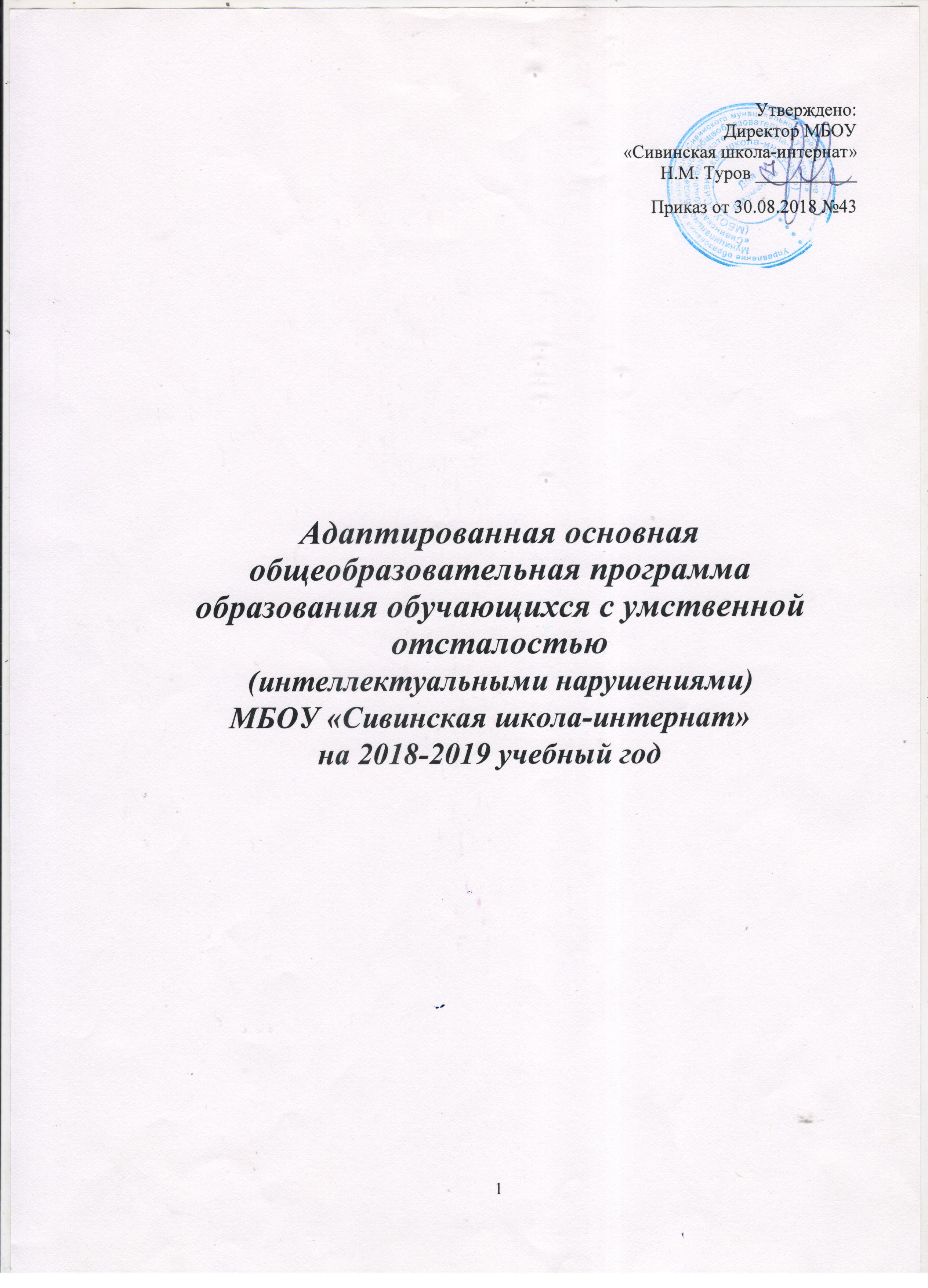 Директор МБОУ  «Сивинская школа-интернат»Н.М. Туров___________Приказ от 30.08.2018 №4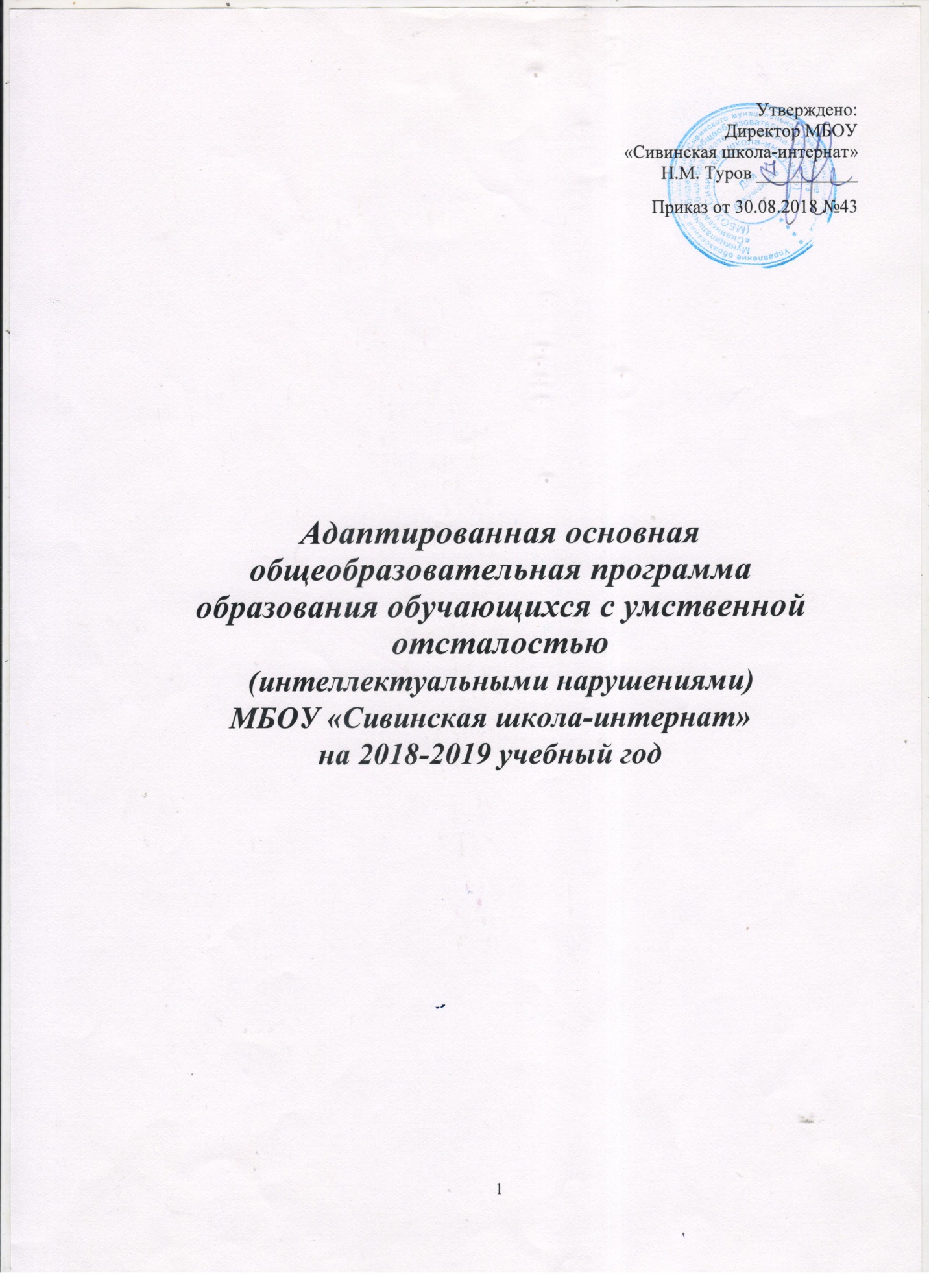 Адаптированная основная общеобразовательная программа
образования обучающихся с умственной отсталостью
(интеллектуальными нарушениями)МБОУ «Сивинская школа-интернат»на 2018-2019 учебный год1.ОБЩИЕ ПОЛОЖЕНИЯАДАПТИРОВАННАЯ ОСНОВНАЯОБЩЕОБРАЗОВАТЕЛЬНАЯ ПРОГРАММА ОБРАЗОВАНИЯ ОБУЧАЮЩИХСЯ С ЛЕГКОЙ УМСТВЕННОЙ ОТСТАЛОСТЬЮ (ИНТЕЛЛЕКТУАЛЬНЫМИ НАРУШЕНИЯМИ) (ВАРИАНТ 1)Целевой разделПояснительная запискаПланируемые результаты освоения обучающимися с лёгкой умственной отсталостью (интеллектуальными нарушениями) адаптированной основной общеобразовательной программыСистема оценки достижения обучающимися с лёгкой умственной отсталостью (интеллектуальными нарушениями) планируемых результатов освоения адаптированной основной общеобразовательной программыСодержательный разделПрограмма формирования базовых учебных действийПрограммы учебных предметов, курсов коррекционно-развивающей областиПрограмма духовно-нравственного развитияПрограмма формирования экологической культуры, здорового и безопасного образа жизниПрограмма коррекционной работыПрограмма внеурочной деятельностиОрганизационный разделУчебный планГодовой учебный графикСистема условий реализации адаптированной основной общеобразовательной программы образования обучающихся с лёгкой умственной отсталостьюОБЩИЕ ПОЛОЖЕНИЯОпределение и назначение адаптированной основной общеобразовательной программыАдаптированная основная общеобразовательная программа (далее — АООП) образования обучающихся с умственной отсталостью (интеллектуальными нарушениями) — это общеобразовательная программа, адаптированная для этой категории обучающихся с учётом особенностей их психофизического развития, индивидуальных возможностей, и обеспечивающая коррекцию нарушений развития и социальную адаптацию.Адаптированная основная общеобразовательная программа образования (далее —АООП) обучающихся с умственной отсталостью (интеллектуальными нарушениями) разработана в соответствии с требованиями федерального государственного образовательного стандарта (далее — Стандарт) обучающихся с умственной отсталостью (интеллектуальными нарушениями), предъявляемыми к структуре, условиям реализации и планируемым результатам освоения АООП.Структура адаптированной основной общеобразовательной программы.Структура АООП обучающихся с умственной отсталостью (интеллектуальными нарушениями) включает целевой, содержательный и организационный разделы.Целевой раздел определяет общее назначение, цели, задачи и планируемые результаты реализации АООП МБОУ «Сивинская школа-интернат» (далее — Школа), а также способы определения достижения этих целей и результатов.Целевой раздел включает:пояснительную записку;планируемые результаты освоения обучающимися с умственной отсталостью (интеллектуальными нарушениями) АООП образования;систему оценки достижения планируемых результатов освоения АООП образования.Содержательный раздел определяет общее содержание образования обучающихся с умственной отсталостью (интеллектуальныминарушениями) и включает следующие программы, ориентированные на достижение личностных и предметных результатов:программу формирования базовых учебных действий; программыотдельных учебных предметов, курсов коррекционно-развивающей области;программу духовно-нравственного (нравственного) развития обучающихся с умственной отсталостью (интеллектуальными нарушениями);программу формирования экологической культуры, здорового и безопасного образа жизни;программу внеурочной деятельности;программу коррекционной работы с обучающимися с лёгкой умственной отсталостью (интеллектуальными нарушениями) Организационный раздел определяет общие рамки организации образовательного процесса, а также механизмы реализации АООП Школой.Организационный раздел включает: учебный план;систему специальных условий реализации основной образовательной программы в соответствии с требованиями Стандарта.Обучающийся с умственной отсталостью (интеллектуальными нарушениями)получает образование по АООП в пролонгированные сроки, которое по содержанию и итоговым достижениям не соотносится к моменту завершения школьного обучения с содержанием и итоговыми достижениями сверстников, не имеющих ограничений здоровья.АООП для обучающихся с умственной отсталостью (интеллектуальными нарушениями), имеющих инвалидность, дополняется индивидуальной программой реабилитации инвалида (далее — ИПР) в части создания специальных условий получения образования.Принципы и подходы к формированию адаптированной основной общеобразовательной программыВ основу разработки АООП для обучающихся с лёгкой умственной отсталостью (интеллектуальными	нарушениями) заложеныдифференцированный и деятельностный подходы.Дифференцированный подходк построению АООП для обучающихся с легкой умственной отсталостью (интеллектуальными нарушениями) предполагает учёт их особых образовательных потребностей, которые проявляются в неоднородности возможностей освоения содержания образования.Применение дифференцированного подхода к созданию образовательных программ обеспечивает разнообразие содержания, предоставляя обучающимся с умственной отсталостью (интеллектуальными нарушениями) возможность реализовать индивидуальный потенциал развития.Деятельностный подход основывается на теоретических положениях отечественной психологической науки, раскрывающихосновныезакономерности и структуру образования с учётом специфики развития личности обучающегося с умственной отсталостью (интеллектуальными нарушениями).Деятельностный подход в образовании строится на признании того, что развитие личности обучающихся с умственной отсталостью(интеллектуальными нарушениями) школьного возраста определяется характером организации доступной им деятельности (предметно-практической и учебной).Основным средством реализации деятельностного подхода в образовании является обучение как процесс организации познавательной и предметно-практической деятельности обучающихся, обеспечивающий овладение ими содержанием образования.В основу АООП образования обучающихся с умственной отсталостью (интеллектуальными нарушениями) положены следующие принципы:— принципы государственной политики РФ в области образования(гуманистический характер образования, единство образовательного пространства на территории Российской Федерации, светский характер образования, общедоступность образования, адаптивность системы образования к уровням и особенностям развития и подготовки обучающихся и воспитанников и др.);принцип	коррекционно-развивающей	направленностиобразовательного процесса, обуславливающий развитие личности обучающегося и расширение его «зоны ближайшего развития» с учётом особых образовательных потребностей;онтогенетический принцип;принцип преемственности, предполагающий взаимосвязь и непрерывностьобразования обучающихся с умственной отсталостью (интеллектуальными нарушениями) на всех этапах обучения: от младшего до старшего школьного возраста;— принцип целостности содержания образования, обеспечивающий наличие внутренних взаимосвязей и взаимозависимостей между отдельными предметными областями и учебными предметами, входящими в их состав;принцип направленности на формирование деятельности, обеспечивающий возможность овладения обучающимися с умственной отсталостью (интеллектуальными нарушениями) всеми видами доступной им предметно-практической деятельности, способами и приёмами познавательной и учебной деятельности, коммуникативной деятельности и нормативным поведением;принцип переноса усвоенных знаний и умений и навыков и отношений, сформированных в условиях учебной ситуации, в различные жизненные ситуации, что позволяет обеспечить готовность обучающегося к самостоятельной ориентировке и активной деятельности в реальном мире;принцип сотрудничества с семьёй.АДАПТИРОВАННАЯ ОСНОВНАЯОБЩЕОБРАЗОВАТЕЛЬНАЯ ПРОГРАММА ОБРАЗОВАНИЯ
ОБУЧАЮЩИХСЯ С ЛЕГКОЙ УМСТВЕННОЙ ОТСТАЛОСТЬЮ(ИНТЕЛЛЕКТУАЛЬНЫМИ НАРУШЕНИЯМИ) (ВАРИАНТ 1)Целевой разделПояснительная запискаЦель реализации адаптированной основной общеобразовательной программыЦель реализации АООП образования обучающихся с легкой умственной отсталостью (интеллектуальными нарушениями) — обеспечение выполнения требований Стандарта.Достижение поставленной цели при разработке и реализации Организацией АООП предусматривает решение следующих основных задач:овладение обучающимися с лёгкой умственной отсталостью (интеллектуальными нарушениями) учебной деятельностью, обеспечивающей формирование жизненных компетенций;формирование общей культуры, обеспечивающей разностороннее развитие их личности (нравственно-эстетическое, социально-личностное, интеллектуальное, физическое), в соответствии с принятыми в семье и обществе духовно-нравственными и социокультурными ценностями;достижение планируемых результатов освоения АООП образования обучающимися с лёгкой умственной отсталостью (интеллектуальными нарушениями) с учётом их особых образовательных потребностей, а также индивидуальных особенностей и возможностей;выявление и развитие возможностей и способностей обучающихся с умственной отсталостью (интеллектуальными нарушениями), через организацию их общественно полезной деятельности, проведения спортивно-оздоровительной работы, организацию художественного творчества и др. с использованием системы клубов, секций, студий и кружков (включая организационные формы на основе сетевого взаимодействия), проведении спортивных, творческих и др. соревнований;— участие педагогических работников, обучающихся, их родителей (законных представителей) и общественности в проектировании и развитии внутришкольной социальной среды.Общая характеристика адаптированной основнойобщеобразовательной программы обучающихся с лёгкой умственной отсталостью (интеллектуальными нарушениями)АООП образования обучающихся с лёгкой умственной отсталостью (интеллектуальными нарушениями) создается с учётом их особых образовательных потребностей.АООП включает обязательную часть и часть, формируемую участниками образовательного процесса.Обязательная часть АООП для обучающихся с лёгкой умственной отсталостью (интеллектуальными нарушениями) составляет не менее 70%, а часть, формируемая участниками образовательных отношений, не более 30% от общего объема АООП.Сроки реализации АООП для обучающихся с умственной отсталостью (интеллектуальными нарушениями) составляет 9 —13 лет.В реализации АООП выделенотри этапа:этап —1-4 классы;этап — 5-9 классы;этап — 10-12 классы.	В 2018-2019 г. МБОУ «Сивинская школа-интернат»продолжаетреализацию  I этапа АООП. Цель I-го этапа состоит в формировании основ предметных знаний и умений, коррекции недостатков психофизического развития обучающихся.Психолого-педагогическая характеристика обучающихся с лёгкой умственной отсталостью (интеллектуальными нарушениями)Умственная отсталость — это стойкое, выраженное недоразвитие познавательной деятельности вследствие диффузного (разлитого) органического поражения центральной нервной системы (ЦНС). В международной классификации болезней (МКБ-10) выделено четыре степени умственной отсталости: лёгкая (IQ— 69-50) , умеренная (IQ— 50-35), тяжёлая (IQ— 34-20), глубокая (IQ<20). Наиболее многочисленную группусреди обучающихся с умственной отсталостью (интеллектуальными нарушениями), примерно три четверти, составляют дети с лёгкой умственной отсталостью. Развитие ребёнка с лёгкой умственной отсталостью (интеллектуальными нарушениями) хотя и происходит на дефектной основе и характеризуется замедленностью, наличием отклонений от нормального развития, тем не менее, представляет собой поступательный процесс, привносящий качественные изменения в познавательную деятельность детей и их личностную сферу, что дает основания для оптимистического прогноза.В структуре психики такого ребёнка в первую очередь отмечается недоразвитие познавательных интересов и снижение познавательной активности, что обусловлено замедленностью темпа психических процессов, их слабой подвижностью и переключаемостью. При умственной отсталости страдают не только высшие психические функции, но и эмоции, воля, поведение, в некоторых случаях физическое развитие, хотя наиболее нарушенным является мышление, и прежде всего, способность к отвлечению и обобщению. Особые образовательные потребности обучающихся с лёгкой умственной отсталостью (интеллектуальными нарушениями)Современные научные представления об особенностях психофизического развития разных групп обучающихся с умственной отсталостью (интеллектуальными нарушениями) позволяют выделить образовательные потребности, как общие для всех обучающихся с ОВЗ, так и специфические.К общим потребностям относятся: время начала образования,содержание образования, разработка и использование специальных методов и средств обучения, особая организация обучения, расширение границ образовательного пространства, продолжительность образования и определение круга лиц, участвующих в образовательном процессе.Для обучающихся с лёгкой умственной отсталостью (интеллектуальными нарушениями) характерны следующие специфические образовательные потребности:раннее получение специальной помощи средствами образования;обязательность непрерывности коррекционно-развивающего процесса, реализуемого как через содержание предметных областей, так и в процессе коррекционной работы;научный, практико-ориентированный, действенный характер содержания образования;доступность содержания познавательных задач, реализуемых в процессе образования;систематическая актуализация сформированных у обучающихся знаний и умений; специальное обучение их «переносу» с учётом изменяющихся условий учебных,познавательных, трудовых и других ситуаций;обеспечении особой пространственной и временной организации общеобразовательной среды с учётом функционального состояния центральной нервной системы и нейродинамики психических процессов обучающихся с умственной отсталостью (интеллектуальными нарушениями);использование преимущественно позитивных средств стимуляции деятельности и поведения обучающихся, демонстрирующих доброжелательное и уважительное отношение к ним;развитие мотивации и интереса к познанию окружающего мира с учётом возрастных и индивидуальных особенностей ребёнка к обучению и социальному взаимодействию со средойстимуляция познавательной активности, формирование позитивного отношения к окружающему миру.Планируемые результаты освоения обучающимися с лёгкойумственной отсталостью (интеллектуальными нарушениями) адаптированной основной общеобразовательной программыРезультаты освоения обучающимися с лёгкой умственной отсталостью (интеллектуальными нарушениями) АООП оцениваются как итоговые на момент завершения образования.Освоение обучающимися АООП, которая создана на основе ФГОС, предполагает достижение ими двух видов результатов: личностных и предметных.В структуре планируемых результатов ведущее место принадлежит личностным результатам, поскольку именно они обеспечивают овладение комплексом социальных (жизненных) компетенций, необходимых для достижения основной цели современного образования — введения обучающихся с умственной отсталостью (интеллектуальными нарушениями) в культуру, овладение ими социокультурным опытом.Личностные результаты освоения АООП образования включают индивидуально-личностные качества и социальные (жизненные) компетенции обучающегося, социально значимые ценностные установки.К личностным результатам освоения АООП относятся:осознание себя как гражданина России; формирование чувства гордости за свою Родину;формирование уважительного отношения к иному мнению, истории и культуре других народов;развитие адекватных представлений о собственных возможностях, о насущно необходимом жизнеобеспечении;овладение начальными навыками адаптации в динамично изменяющемся и развивающемся мире;овладение социально-бытовыми умениями, используемыми в повседневной жизни;владение навыками коммуникации и принятыми нормами социального взаимодействия;способность к осмыслению социального окружения, своего места в нём, принятие соответствующих возрасту ценностей и социальных ролей;принятие и освоение социальной роли обучающегося, формирование и развитие социально значимых мотивов учебной деятельности;развитие навыков сотрудничества с взрослыми и сверстниками в разных социальных ситуациях;формирование эстетических потребностей, ценностей и чувств;развитие этических чувств, доброжелательности и эмоционально-нравственной отзывчивости, понимания и сопереживания чувствам других людей;формирование установки на безопасный, здоровый образ жизни, наличие мотивации к творческому труду, работе на результат, бережному отношению к материальным и духовным ценностям;формирование готовности к самостоятельной жизни.Предметные результаты освоения АООП образования включают освоенные обучающимися знания и умения, специфичные для каждой предметной области, готовность их применения. Предметные результаты обучающихся с лёгкой умственной отсталостью (интеллектуальными нарушениями) не являются основным критерием при принятии решения о переводе обучающегося в следующий класс, но рассматриваются как одна из составляющих при оценке итоговых достижений.АООП определяет два уровня овладения предметными результатами: минимальный и достаточный.Минимальный уровень является обязательным для большинства обучающихся с умственной отсталостью (интеллектуальными нарушениями). Вместе с тем, отсутствие достижения этого уровня отдельными обучающимися по отдельным предметам не является препятствием к получению ими образования по этому варианту программы. В том случае, если обучающийся не достигает минимального уровня овладения предметными результатами по всем или большинству учебных предметов, то по рекомендации психолого-медико-педагогической комиссии и с согласия родителей (законных представителей) Организация может перевести обучающегося на обучение по индивидуальному плану или на АООП (вариант 2).Минимальный и достаточный уровни усвоения предметных результатов по отдельным учебным предметам на конец обучения в младших классах (IV класс):Русский языкМинимальный уровень:различение гласных и согласных звуков и букв; ударных и безударных согласных звуков; оппозиционных согласных по звонкости-глухости, твёрдости-мягкости;деление слов на слоги для переноса;списывание по слогам и целыми словами с рукописного и печатного текста с орфографическим проговариванием;запись под диктовку слов и коротких предложений (2-4 слова) с изученными орфограммами;обозначение мягкости и твёрдости согласных звуков на письме гласными буквами и буквой Ь (после предварительной отработки);дифференциация и подбор слов, обозначающих предметы, действия, признаки;составление предложений, восстановление в них нарушенного порядка слов с ориентацией на серию сюжетных картинок;выделение из текста предложений на заданную тему;участие в обсуждении темы текста и выбора заголовка к нему.Достаточный уровень: различение звуков и букв;характеристика гласных и согласных звуков с опорой на образец и опорную схему;списывание рукописного и печатного текста целыми словами с орфографическим проговариванием;запись под диктовку текста, включающего слова с изученными орфограммами (30-35 слов);дифференциация и подбор слов различных категорий по вопросу и грамматическому значению (название предметов, действий и признаков предметов);составление и распространение предложений, установление связи между словами с помощью учителя, постановка знаков препинания в конце предложения (точка, вопросительный и восклицательный знак);деление текста на предложения;выделение темы текста (о чём идет речь), выбор одного заголовка из нескольких, подходящего по смыслу;самостоятельная запись 3-4 предложений из составленного текста после его анализа.ЧтениеМинимальный уровень:осознанное и правильное чтение текста вслух по слогам и целыми словами;пересказ содержания прочитанного текста по вопросам; участие в коллективной работе по оценке поступков героев и событий; выразительное чтение наизусть 5-7 коротких стихотворений. Достаточный уровень:чтение текста после предварительного анализа вслух целыми словами (сложные по семантике и структуре слова — по слогам) с соблюдением пауз, с соответствующим тоном голоса и темпом речи;ответы на вопросы учителя по прочитанному тексту; определение основной мысли текста после предварительного его анализа;чтение текста молча с выполнением заданий учителя;определение главных действующих лиц произведения; элементарная оценка их поступков;чтение диалогов по ролям с использованием некоторых средств устной выразительности (после предварительного разбора);пересказ текста по частям с опорой на вопросы учителя, картинный план или иллюстрацию;выразительное чтение наизусть 7-8 стихотворений.Речевая практика Минимальный уровень:формулировка просьб и желаний с использованием этикетных слов и выражений;участие в ролевых играх в соответствии с речевыми возможностями; восприятие на слух сказок и рассказов; ответы на вопросы учителя по их содержанию с опорой на иллюстративный материал;выразительное произнесение чистоговорок, коротких стихотворений с опорой на образец чтения учителя;участие в беседах на темы, близкие личному опыту ребенка;ответы на вопросы учителя по содержанию прослушанных и/или просмотренных радио- и телепередач.Достаточный уровень:понимание содержания небольших по объёму сказок, рассказов и стихотворений; ответы на вопросы;понимание содержания детских радио- и телепередач, ответы на вопросы учителя;выбор правильных средств интонации с опорой на образец речи учителя и анализ речевой ситуации;активное участие в диалогах по темам речевых ситуаций; высказывание своих просьб и желаний; выполнение речевых действий (приветствия, прощания, извинения и т. п.), используя соответствующие этикетные слова и выражения;участие в коллективном составлении рассказа или сказки по темам речевых ситуаций;составление рассказов с опорой на картинный или картинно-символический план.Математика:Минимальный уровень:знание числового ряда 1—100 в прямом порядке; откладывание любых чисел в пределах 100, с использованием счётного материала;знание названий компонентов сложения, вычитания, умножения, деления;понимание смысла арифметических действий сложения и вычитания, умножения и деления (на равные части);знание таблицы умножения однозначных чисел до 5; понимание связи таблиц умножения и деления, пользование таблицами умножения на печатной основе для нахождения произведения и частного;знание порядка действий в примерах в два арифметических действия;знание и применение переместительного свойства сложения и умножения;выполнение устных и письменных действий сложения и вычитания чисел в пределах 100;знание единиц измерения (меры) стоимости, длины, массы, времени и их соотношения;различение чисел, полученных при счете и измерении, запись числа, полученного при измерении двумя мерами;пользование календарем для установления порядка месяцев в году, количества суток в месяцах;определение времени по часам (одним способом);решение, составление, иллюстрирование изученных простых арифметических задач;решение составных арифметических задач в два действия (с помощью учителя);различение замкнутых, незамкнутых кривых, ломаных линий; вычисление длины ломаной;узнавание, называние, моделирование взаимного положения двух прямых, кривых линий, фигур; нахождение точки пересечения без вычерчивания;знание названий элементов четырехугольников; вычерчивание прямоугольника (квадрата) с помощью чертежного треугольника на нелинованной бумаге (с помощью учителя);различение окружности и круга, вычерчивание окружности разных радиусов.Достаточный уровень:знание числового ряда 1—100 в прямом и обратном порядке; счёт  присчитыванием, отсчитыванием по единице и равными числовыми группами в пределах 100;откладывание любых чисел в пределах 100 с использованием счётного материала;знание названия компонентов сложения, вычитания, умножения, деления;понимание смысла арифметических действий сложения и вычитания, умножения и деления (на равные части и по содержанию);различение двух видов деления на уровне практических действий; знание способов чтения и записи каждого вида деления;знание таблицы умножения всех однозначных чисел и числа 10; правила умножения чисел 1 и 0, на 1 и 0, деления 0 и деления на 1, на 10;понимание связи таблиц умножения и деления, пользование таблицами умножения на печатной основе для нахождения произведения и частного;знание порядка действий в примерах в два арифметических действия;знание и применение переместительного свойство сложения и умножения;выполнение устных и письменных действий сложения и вычитания чисел в пределах 100;знание единиц (мер) измерения стоимости, длины, массы, времени и их соотношения;различение чисел, полученных при счете и измерении, запись чисел, полученных при измерении двумя мерами (с полным набором знаков в мелких мерах);знание порядка месяцев в году, номеров месяцев от начала года; умение пользоваться календарем для установления порядка месяцев в году; знание количества суток в месяцах;определение времени по часам тремя способами с точностью до 1 мин;решение, составление, иллюстрирование всех изученных простых арифметических задач;краткая запись, моделирование содержания, решение составных арифметических задач в два действия;различение замкнутых, незамкнутых кривых, ломаных линий; вычисление длины ломаной;узнавание, называние, вычерчивание, моделирование взаимного положения двух прямых и кривых линий, многоугольников, окружностей; нахождение точки пересечения;знание названий элементов четырехугольников, вычерчивание прямоугольника (квадрата) с помощью чертежного треугольника на нелинованной бумаге;вычерчивание окружности разных радиусов, различение окружности и круга.Мир природы и человекаМинимальный уровень:представления о назначении объектов изучения;узнавание и называние изученных объектов на иллюстрациях, фотографиях;отнесение изученных объектов к определенным группам (видо-родовые понятия);называние сходных объектов, отнесенных к одной и той же изучаемой группе;представления об элементарных правилах безопасного поведения в природе и обществе;знание требований к режиму дня школьника и понимание необходимости его выполнения;знание основных правил личной гигиены и выполнение их в повседневной жизни;ухаживание за комнатными растениями; кормление зимующих птиц;составление повествовательного или описательного рассказа из 3-5 предложений об изученных объектах по предложенному плану;адекватное взаимодействие с изученными объектами окружающего мира в учебных ситуациях; адекватно поведение в классе, в школе, на улице в условиях реальной или смоделированной учителем ситуации.Достаточный уровень:представления о взаимосвязях между изученными объектами, их месте в окружающем мире;узнавание и называние изученных объектов в натуральном виде в естественных условиях;отнесение изученных объектов к определенным группам с учётом различных оснований для классификации;развернутая характеристика своего отношения к изученным объектам; знание отличительных существенных признаков групп объектов;знание правил гигиены органов чувств;знание некоторых правила безопасного поведения в природе и обществе с учетом возрастных особенностей;готовность к использованию полученных знаний при решении учебных, учебно-бытовых и учебно-трудовых задач;ответы на вопросы и постановка вопросов по содержанию изученного, проявление желания рассказать о предмете изучения или наблюдения, заинтересовавшем объекте;выполнение задания без текущего контроля учителя (при наличии предваряющего и итогового контроля), оценка своей работы и одноклассников, проявление к ней ценностного отношения, понимание замечаний, адекватное восприятие похвалы;проявление активности в организации совместной деятельности и ситуативном общении с детьми; адекватное взаимодействие с объектами окружающего мира;соблюдение элементарных санитарно-гигиенических норм;выполнение доступных природоохранительных действий;готовность к использованию сформированных умений при решении учебных, учебно-бытовых и учебно-трудовых задач в объеме программы.Изобразительное искусство Минимальный уровень:знание названий художественных материалов, инструментов и приспособлений; их свойств, назначения, правил хранения, обращения и санитарно-гигиенических требований при работе с ними;знание элементарных правил композиции, цветоведения, передачи формы предмета и др.;знание некоторых выразительных средств изобразительного искусства: «изобразительная поверхность», «точка», «линия», «штриховка», «пятно», «цвет»;пользование материалами для рисования, аппликации, лепки; знание названий предметов, подлежащих рисованию, лепке и аппликации;знание названий некоторых народных и национальных промыслов, изготавливающих игрушки: Дымково, Гжель, Городец, Каргополь;организация рабочего места в зависимости от характера выполняемой работы;следование при выполнении работы инструкциям учителя; рациональная организация своей изобразительной деятельности; планирование работы; осуществление текущего и заключительного контроля выполняемых практических действий и корректировка хода практической работы;владение некоторыми приемами лепки (раскатывание, сплющивание, отщипывание) и аппликации (вырезание и наклеивание);рисование по образцу, с натуры, по памяти, представлению, воображению предметов несложной формы и конструкции; передача в рисунке содержания несложных произведений в соответствии с темой;применение приемов работы карандашом, гуашью, акварельными красками с целью передачи фактуры предмета;ориентировка в пространстве листа; размещение изображения одного или группы предметов в соответствии с параметрами изобразительной поверхности;адекватная передача цвета изображаемого объекта, определение насыщенности цвета, получение смешанных цветов и некоторых оттенков цвета;узнавание и различение в книжных иллюстрациях и репродукциях изображенных предметов и действий.Достаточный уровень:знание названий жанров изобразительного искусства (портрет, натюрморт, пейзаж и др.);знание названий некоторых народных и национальных промыслов (Дымково, Гжель, Городец, Хохлома и др.);знание основных особенностей некоторых материалов, используемых в рисовании, лепке и аппликации;знание выразительных средств изобразительного искусства: «изобразительная поверхность», «точка», «линия», «штриховка», «контур», «пятно», «цвет», объём и др.;знание правил цветоведения, светотени, перспективы; построения орнамента, стилизации формы предмета и др. знание видов аппликации (предметная, сюжетная, декоративная);знание способов лепки (конструктивный, пластический, комбинированный);нахождение необходимой для выполнения работы информации в материалах учебника, рабочей тетради;следование при выполнении работы инструкциям учителя или инструкциям, представленным в других информационных источниках;оценка результатов собственной изобразительной деятельности и одноклассников (красиво, некрасиво, аккуратно, похоже на образец);использование разнообразных технологических способов выполнения аппликации;применение разных способов лепки;рисование с натуры и по памяти после предварительных наблюдений, передача всех признаков и свойств изображаемого объекта; рисование по воображению;различение и передача в рисунке эмоционального состояния и своего отношения к природе, человеку, семье и обществу;различение произведений живописи, графики, скульптуры, архитектуры и декоративно-прикладного искусства;различение жанров изобразительного искусства: пейзаж, портрет, натюрморт, сюжетное изображение.МузыкаМинимальный уровень:определение характера и содержания знакомых музыкальных произведений, предусмотренных Программой;представления о некоторых музыкальных инструментах и их звучании (труба, баян, гитара);пение с инструментальным сопровождением и без него (с помощью педагога);выразительное, слаженное и достаточно эмоциональное исполнение выученных песен с простейшими элементами динамических оттенков;правильное формирование при пении гласных звуков и отчётливое произнесение согласных звуков в конце и в середине слов; правильная передача мелодии в диапазоне ре1-си1;различение вступления, запева, припева, проигрыша, окончания песни;различение песни, танца, марша;передача ритмического рисунка попевок (хлопками, на металлофоне, голосом);определение разнообразных по содержанию и характеру музыкальных произведений (веселые, грустные и спокойные);владение элементарными представлениями о нотной грамоте.Достаточный уровень:самостоятельное исполнение разученных детских песен; знание динамических оттенков (форте-громко, пиано-тихо);представления о народных музыкальных инструментах и их звучании (домра, мандолина, баян, гусли, свирель, гармонь, трещотка и др.);представления об особенностях мелодического голосоведения (плавно, отрывисто, скачкообразно);пение хором с выполнением требований художественного исполнения;ясное и четкое произнесение слов в песнях подвижного характера;исполнение выученных песен без музыкального сопровождения, самостоятельно;различение разнообразных по характеру и звучанию песен, маршей, танцев;владение элементами музыкальной грамоты, как средства осознания музыкальной речи.Физическая культураМинимальный уровень:представления о физической культуре как средстве укрепления здоровья, физического развития и физической подготовки человека;выполнение комплексов утренней гимнастики под руководством учителя;знание основных правил поведения на уроках физической культуры и осознанное их применение;выполнение несложных упражнений по словесной инструкции при выполнении строевых команд;представления о двигательных действиях; знание основных строевых команд; подсчёт при выполнении общеразвивающих упражнений;ходьба в различном темпе с различными исходными положениями;взаимодействие со сверстниками в организации и проведении подвижных игр, элементов соревнований; участие в подвижных играх и эстафетах под руководством учителя;знание правил бережного обращения с инвентарём и оборудованием, соблюдение требований техники безопасности в процессе участия в физкультурно-спортивных мероприятиях.Достаточный уровень:практическое освоение элементов гимнастики, лёгкой атлетики, лыжной подготовки, спортивных и подвижных игр и др.видов физической культуры;самостоятельное выполнение комплексов утренней гимнастики;владение комплексами упражнений для формирования правильной осанки и развития мышц туловища; участие в оздоровительных занятиях в режиме дня (физкультминутки);выполнение основных двигательных действий в соответствии с заданием учителя: бег, ходьба, прыжки и др.;подача и выполнение строевых команд, ведение подсчёта при выполнении общеразвивающих упражнений;совместное участие со сверстниками в подвижных играх и эстафетах;оказание посильной помощи и поддержки сверстникам в процессе участия в подвижных играх и соревнованиях;знание спортивных традиций своего народа и других народов;знание способов использования различного спортивного инвентаря в основных видах двигательной активности и их применение в практической деятельности;знание правил и техники выполнения двигательных действий, применение усвоенных правил при выполнении двигательных действий под руководством учителя;знание и применение правил бережного обращения с инвентарём и оборудованием в повседневной жизни;соблюдение требований техники безопасности в процессе участия в физкультурно-спортивных мероприятиях.Ручной труд Минимальный уровень:знание правил организации рабочего места и умение самостоятельно его организовать в зависимости от характера выполняемой работы, (рационально располагать инструменты, материалы и приспособления на рабочем столе, сохранять порядок на рабочем месте); знание видов трудовых работ;знание названий и некоторых свойств поделочных материалов, используемых на уроках ручного труда; знание и соблюдение правил их хранения, санитарно-гигиенических требований при работе с ними;знание названий инструментов, необходимых на уроках ручного труда, их устройства, правил техники безопасной работы с колющими и режущими инструментами;знание приемов работы (разметки деталей, выделения детали из заготовки, формообразования, соединения деталей, отделки изделия), используемые на уроках ручного труда;анализ объекта, подлежащего изготовлению, выделение и называние его признаков и свойств; определение способов соединения деталей;пользование доступными технологическими (инструкционными) картами;составление стандартного плана работы по пунктам;владение некоторыми технологическими приемами ручной обработки материалов;использование в работе доступных материалов (глиной и пластилином; природными материалами; бумагой и картоном; нитками и тканью; проволокой и металлом; древесиной; конструировать из металлоконструктора);выполнение несложного ремонта одежды.Достаточный уровень:знание правил рациональной организации труда, включающих упорядоченность действий и самодисциплину;знание об исторической, культурной и эстетической ценности вещей; знание видов художественных ремесел;нахождение необходимой информации в материалах учебника, рабочей тетради;знание и использование правил безопасной работы с режущими и колющими инструментами, соблюдение санитарно-гигиенических требований при выполнении трудовых работ;осознанный подбор материалов по их физическим, декоративнохудожественным и конструктивным свойствам;отбор оптимальных и доступных технологических приемов ручной обработки в зависимости от свойств материалов и поставленных целей; экономное расходование материалов;использование в работе с разнообразной наглядности: составление плана работы над изделием с опорой на предметно-операционные и графические планы, распознавание простейших технических рисунков, схем, чертежей, их чтение и выполнение действий в соответствии с ними в процессе изготовления изделия;осуществление текущего самоконтроля выполняемых практических действий и корректировка хода практической работы;оценка своих изделий (красиво, некрасиво, аккуратно, похоже на образец);установление причинно-следственных связей между выполняемыми действиями и их результатами;выполнение общественных поручений по уборке класса/мастерской после уроков трудового обучения.2.1.3.Система оценки достижения обучающимися с лёгкой умственной отсталостью (интеллектуальными нарушениями)планируемых результатов освоения АООП.
Основными направлениями и целями оценочной деятельности в соответствии с требованиями Стандарта являются оценка образовательных достижений обучающихся и оценка результатов деятельности образовательных организаций и педагогических кадров. Полученные данные используются для оценки состояния и тенденций развития системы образования.Система оценки достижения обучающимися с умственной отсталостью (интеллектуальными нарушениями) планируемых результатов освоения АООП призвана решить следующие задачи:закреплять основные направления и цели оценочной деятельности, описывать объект и содержание оценки, критерии, процедуры и состав инструментария оценивания, формы представления результатов, условия и границы применения системы оценки;ориентировать образовательный процесс на нравственное развитие и воспитание обучающихся, достижение планируемых результатов освоения содержания учебных предметов и формирование базовых учебных действий;обеспечивать комплексный подход к оценке результатов освоения АООП, позволяющий вести оценку предметных и личностных результатов;предусматривать оценку достижений обучающихся и оценку эффективности деятельности общеобразовательной организации;позволять осуществлять оценку динамики учебных достижений обучающихся и развития их жизненной компетенции.При определении подходов к осуществлению оценки результатов  педагоги школы опираются на следующие принципы:дифференциация оценки достижений с учётом типологических и индивидуальных особенностей развития и особых образовательных потребностей обучающихся с умственной отсталостью (интеллектуальными нарушениями);объективность оценки, раскрывающей динамику достижений и качественных изменений в психическом и социальном развитии обучающихся;единство параметров, критериев и инструментария оценки достижений в освоении содержания АООП, что сможет обеспечить объективность оценки в разных образовательных организациях. Эти принципы отражают целостность системы образования обучающихся с умственной отсталостью (интеллектуальными нарушениями), представляют обобщённые характеристики оценки их учебных и личностных достижений.В соответствии с требования Стандарта для обучающихся с умственной отсталостью (интеллектуальными нарушениями) оценке подлежат личностные и предметные результаты.Личностные результаты включают овладение обучающимися социальными (жизненными) компетенциями, необходимыми для решения практико-ориентированных задач и обеспечивающими формирование и развитие социальных отношений обучающихся в различных средах.Оценка личностных результатов предполагает, прежде всего, оценку продвижения ребёнка в овладении социальными (жизненными) компетенциями, которые, в конечном итоге, составляют основу этих результатов.Всесторонняя и комплексная оценка овладения обучающимися социальными (жизненными) компетенциями осуществляется на основании применения метода экспертной оценки, который представляет собой процедуру оценки результатов на основе мнений группы специалистов (экспертов). Состав экспертной группы включает педагогических и медицинских работников (учителей, воспитателей, учителей-логопедов, педагога-психолога, социального педагога), которые хорошо знают ученика. Для полноты оценки личностных результатов освоения обучающимися с умственной отсталостью (интеллектуальными нарушениями) АООП учитывается мнение родителей (законных представителей), поскольку основой оценки служит анализ изменений поведения обучающегося в повседневной жизни в различных социальных средах (школьной и семейной). Результаты анализа представлены в форме удобных и понятных всем членам экспертной группы условных единицах: 0 баллов — нет фиксируемой динамики; 1 балл — минимальная динамика; 2 балла — удовлетворительная динамика; 3 балла — значительная динамика. Подобная оценка необходима экспертной группе для выработки ориентиров в описании динамики развития социальной (жизненной) компетенции ребенка. Результаты оценки личностных достижений заносятся в индивидуальную карту развития обучающегося (дневник наблюдений), что позволяет не только представить полнуюкартину динамики целостного развития ребенка, но и отследить наличие или отсутствие изменений по отдельным жизненным компетенциям.Основной формой работы участников экспертной группы является психолого-медико-педагогический консилиум.На основе требований, сформулированных в разделе «2.2.2. Требования к результатам освоения адаптированной образовательной программы» ФГОС для обучающихся с умственной отсталостью, МБОУ «Сивинская школа-интернат» разработалоПоложение о системе оценки достижений обучающимися с умственной отсталостью планируемых результатов освоения адаптированной основной образовательной программы образования обучающихся с умственной отсталостью (интеллектуальными нарушениями).Предметные результаты связаны с овладением обучающимися содержанием каждой предметной области и характеризуют достижения обучающихся в усвоении знаний и умений, способность их применять в практической деятельности.Оценку предметных результатов начинают со второго полугодия II-го класса, т. е. в тот период, когда у обучающихся будут сформированы некоторые начальные навыки чтения, письма и счёта. Во время обучения в первом классе, а также в течение первого полугодия II-го класса целесообразно всячески поощрять и стимулировать работу учеников, используя только качественную оценку. При этом не является принципиально важным, насколько обучающийся продвигается в освоении того или иного учебного предмета. На этом этапе обучения центральным результатом является появление значимых предпосылок учебной деятельности, одной из которых является способность её осуществления не только под прямым и непосредственным руководством и контролем учителя, но и с определенной долей самостоятельности во взаимодействии с учителем и одноклассниками.Для преодоления формального подхода в оценивании предметных результатов освоения АООП обучающимися с умственной отсталостью (интеллектуальными нарушениями) необходимо, чтобы балльная оценка свидетельствовала о качестве усвоенных знаний. В связи с этим основными критериями оценки планируемых результатов являются следующие: соответствие/несоответствие науке и практике; полнота и надёжность усвоения; самостоятельность применения усвоенных знаний.Таким образом, усвоенные предметные результаты могут быть оценены с точки зрения достоверности как «верные» или «неверные». Критерий «верно»/«неверно» (правильность выполнения задания) свидетельствует о частотности допущения тех или иных ошибок, возможных причинах их появления, способах их предупреждения или преодоления. По критерию полноты предметные результаты могут оцениваться как полные, частично полные и неполные. Самостоятельность выполнения заданий оценивается с позиции наличия/отсутствия помощи и её видов: задание выполнено полностью самостоятельно; выполнено по словесной инструкции; выполнено с опорой на образец; задание не выполнено при оказании различных видов помощи.Результаты овладения АООП выявляются в ходе выполнения обучающимися разных видов заданий, требующих верного решения: по способу предъявления (устные, письменные, практические); по характеру выполнения (репродуктивные, продуктивные, творческие).Чем больше верно выполненных заданий к общему объёму, тем выше показатель надёжности полученных результатов, что дает основание оценивать их как «удовлетворительные», «хорошие», «очень хорошие» (отличные).В текущей оценочной деятельности целесообразно соотносить результаты, продемонстрированные учеником, с оценками типа:«удовлетворительно» (зачёт), если обучающиеся верно выполняют от 35% до 50% заданий;«хорошо» — от 51% до 65% заданий.«очень хорошо» (отлично) свыше 65%.Такой подход не исключает возможности использования традиционной системы отметок по 5-балльной шкале, однако требует уточнения и переосмысления их наполнения. В любом случае, при оценке итоговых предметных результатов следует из всего спектра оценок выбирать такие, которые стимулировали бы учебную и практическую деятельность обучающегося, оказывали бы положительное влияние на формирование жизненных компетенций.Содержательный разделПрограмма формирования базовых учебных действийПрограмма формирования базовых учебных действий обучающихся с умственной отсталостью (интеллектуальными нарушениями) (далее — программа формирования БУД, Программа) реализуется в процессе всего школьного обучения и конкретизирует требования Стандарта к личностным и предметным результатам освоения АООП. Программа формирования БУД реализуется в процессе всей учебной и внеурочной деятельности.Программа строится на основе деятельностного подхода к обучению и позволяет реализовывать коррекционно-развивающий потенциал образования школьников с умственной отсталостью (интеллектуальными нарушениями).Основная цель реализации программы формирования БУД состоит в формировании основ учебной деятельности учащихся с лёгкой умственной отсталостью (интеллектуальными нарушениями), которые обеспечивают его подготовку к самостоятельной жизни в обществе и овладение доступными видами профильного труда.Задачами реализации программы являются:формирование мотивационного компонента учебной деятельности;овладение комплексом базовых учебных действий, составляющих операционный компонент учебной деятельности;развитие умений принимать цель и готовый план деятельности, планировать знакомую деятельность, контролировать и оценивать её результаты в опоре на организационную помощь педагога.Для реализации поставленной цели и соответствующих ей задач необходимо:•определить функции и состав базовых учебных действий, учитывая психофизические особенности и своеобразие учебной деятельности обучающихся;•определить связи базовых учебных действий с содержанием учебных предметов;Согласно требованиям Стандарта уровень сформированности базовых учебных действий обучающихся с умственной отсталостью (интеллектуальными нарушениями) определяется на момент завершения обучения школе.Функции, состав и характеристика базовых учебных действий обучающихся с умственной отсталостью (интеллектуальными нарушениями)В качестве базовых учебных действий рассматриваются операционные, мотивационные, целевые и оценочные.Функции базовых учебных действий:обеспечение успешности (эффективности) изучения содержания любой предметной области;реализация преемственности обучения на всех ступенях образования;формирование готовности обучающегося с умственной отсталостью (интеллектуальными нарушениями) к дальнейшей трудовой деятельности;обеспечение целостности развития личности обучающегося.-IV классыБазовые учебные действия, формируемые у младших школьников, обеспечивают, с одной стороны, успешное начало школьного обучения и осознанное отношение к обучению, с другой — составляют основу формирования в старших классах более сложных действий, которые содействуют дальнейшему становлению ученика как субъекта осознанной активной учебной деятельности на доступном для него уровне.Личностные учебные действия обеспечивают готовность ребёнка к принятию новой роли ученика, понимание им на доступном уровне ролевых функций и включение в процесс обучения на основе интереса к его содержанию и организации.Коммуникативные учебные действия обеспечивают способность вступать в коммуникацию с взрослыми и сверстниками в процессе обучения.Регулятивные учебные действия обеспечивают успешную работу на любом уроке и любом этапе обучения. Благодаря им создаются условия для формирования и реализации начальных логических операций.Познавательные учебные действия представлены комплексом начальных логических операций, которые необходимы для усвоения и использования знаний и умений в различных условиях, составляют основу для дальнейшего формирования логического мышления школьников.Умение использовать все группы действий в различных образовательных ситуациях является показателем их сформированности.Характеристика базовых учебных действийЛичностные учебные действияЛичностные учебные действия — осознание себя как ученика, заинтересованного посещением школы, обучением, занятиями, как члена семьи, одноклассника, друга; способность к осмыслению социального окружения, своего места в нем, принятие соответствующих возрасту ценностей и социальных ролей; положительное отношение к окружающей действительности, готовность к организации взаимодействия с ней и эстетическому её восприятию; целостный, социально ориентированный взгляд на мир в единстве его природной и социальной частей; самостоятельность в выполнении учебных заданий, поручений, договорённостей; понимание личной ответственности за свои поступки на основе представлений об этических нормах и правилах поведения в современном обществе; готовность к безопасному и бережному поведению в природе и обществе.Коммуникативные учебные действия.Коммуникативные учебные действия включают следующие умения: -вступать в контакт и работать в коллективе (учитель-ученик, ученик- ученик, ученик-класс, учитель-класс);-использовать принятые ритуалы социального взаимодействия с одноклассниками и учителем;-обращаться за помощью и принимать помощь;-слушать и понимать инструкцию к учебному заданию в разных видах деятельности и быту;-сотрудничать с взрослыми и сверстниками в разных социальных ситуациях; доброжелательно относиться, сопереживать, конструктивно взаимодействовать с людьми;-договариваться и изменять свое поведение в соответствии с объективным мнением большинства в конфликтных или иных ситуациях взаимодействия с окружающими.Регулятивные учебные действия:Регулятивные учебные действия включают следующие умения:-адекватно соблюдать ритуалы школьного поведения (поднимать руку, вставать и выходить из-за парты и т. д.);-принимать цели и произвольно включаться в деятельность, следовать предложенному плану и работать в общем темпе;-активно участвовать в деятельности, контролировать и оценивать свои действия и действия одноклассников;-соотносить свои действия и их результаты с заданными образцами, принимать оценку деятельности, оценивать ее с учётом предложенных критериев, корректироватьсвою деятельность с учётом выявленных недочётов.Познавательные учебные действия:К познавательным учебным действиям относятся следующие умения: -выделять некоторые существенные, общие и отличительные свойства хорошо знакомых предметов;-устанавливать видо-родовые отношения предметов; -делать простейшие обобщения, сравнивать, классифицировать на наглядном материале;-пользоваться знаками, символами, предметами-заместителями; -читать; писать; выполнять арифметические действия; -наблюдать под руководством взрослого за предметами и явлениями окружающей действительности;-работать с несложной по содержанию и структуре информацией (понимать изображение, текст, устное высказывание, элементарное схематическое изображение, таблицу, предъявленных на бумажных и электронных и других носителях).Связи базовых учебных действий с содержанием учебных предметовВ программе формирования базовых учебных действий достаточным является отражение их связи с содержанием учебных предметов в виде схемы, таблиц и т.п. При этом следует учитывать, что практически все БУД формируются в той или иной степени при изучении каждого предмета.В процессе обучения осуществляется мониторинг всех групп БУД, который отражает индивидуальные достижения обучающихся и позволяет делать выводы об эффективности проводимой в этом направлении работы. Для оценки сформированности каждого действия используется следующая система оценки:баллов — действие отсутствует, обучающийся не понимает его смысла, не включается в процесс выполнения вместе с учителем;балл — смысл действия понимает, связывает с конкретной ситуацией, выполняет действие только по прямому указанию учителя, при необходимости требуется оказание помощи;балла — способен самостоятельно выполнять действие в определенных ситуациях, иногда допускает ошибки, которые исправляет по указанию учителя;балла — самостоятельно применяет действие в любой ситуации.Балльная система оценки позволяет объективно оценить промежуточные и итоговые достижения каждого учащегося в овладении конкретными учебными действиями, получить общую картину сформированности учебных действий у всех учащихся, и на этой основе осуществить корректировку процесса их формирования на протяжении всего времени обучения. В соответствии с требованиями Стандарта обучающихся с умственной отсталостью (интеллектуальными нарушениями) Школа самостоятельно определяет содержание и процедуру оценки БУД.Программы учебных предметов, курсов коррекционно-развивающей областиI-IVклассы
РУССКИЙ ЯЗЫК
Пояснительная запискаОбучение русскому языку в(I1) I-IVклассах предусматривает включение в примерную учебную программу следующих разделов:	«Подготовка к усвоению грамоты», «Обучениеграмоте», «Практические грамматические упражнения и развитие речи», «Чтение и развитие речи», «Речевая практика».В младших классах изучение всех предметов, входящих в структуру русского языка, призвано решить следующие задачи:-уточнение и обогащение представлений об окружающей действительности и овладение на этой основе языковыми средствами (слово, предложение, словосочетание);-формирование первоначальных «дограмматических» понятий и развитие коммуникативно-речевых навыков;-коррекция недостатков речевой и мыслительной деятельности;-формирование основ навыка полноценного чтения художественных текстов, доступных для понимания по структуре и содержанию;-развитие навыков устной коммуникации;-формирование положительных нравственных качеств и свойств личности.Подготовка к усвоению грамоты. Подготовка к усвоению первоначальных навыков чтения.Развитие слухового внимания, фонематического слуха. Элементарный звуковой анализ. Совершенствование произносительной стороны речи. Формирование первоначальных языковых понятий: «слово», «предложение», часть слова - «слог» (без называния термина), «звуки гласные и согласные». Деление слов на части. и т.п.Подготовка к усвоению первоначальных навыков письма. Развитие зрительных представлений и пространственной ориентировки на плоскости листа. Совершенствование и развитие мелкой моторики пальцев рук. Усвоение гигиенических правил письма. Подготовка к усвоению навыков письма.Речевое развитие. Понимание обращённой речи. Выполнение несложных словесных инструкций. Обогащение словарного запаса за счёт слов, относящихся к различным грамматическим категориям. Активизация словаря. Составление нераспространённых и простых распространённых предложений (из 3-4 слов) на основе различных опор (совершаемого действия, простой сюжетной картинки, наблюдению и т. д.). и т. п.Обучение грамотеФормирование элементарных навыков чтения.Звуки речи. Выделение звука на фоне полного слова. Отчётливое произнесение. Определение места звука в слове. Определение последовательности звуков в несложных по структуре словах. Различение гласных и согласных звуков на слух и в собственном произношении.Обозначение звука буквой. Соотнесение и различение звука и буквы. Звукобуквенный анализ несложных по структуре слов.Образование и чтение слогов различной структуры (состоящих из одной гласной, закрытых и открытых двухбуквенных слогов, закрытых трёхбуквенных слогов с твёрдыми и мягкими согласными, со стечениями согласных в начале или в конце слова).и т. п.Формирование элементарных навыков письма.Развитие мелкой моторики пальцев рук; координации и точности движения руки. Развитие умения ориентироваться на пространстве листа в тетради и на пространстве классной доски.Усвоение начертания рукописных заглавных и строчных букв.Письмо букв, буквосочетаний, слогов, слов, предложений с соблюдением гигиенических норм. Овладение разборчивым, аккуратным письмом и т.п.Речевое развитие.Использование усвоенных языковых средств (слов, словосочетаний и конструкций предложений) для выражения просьбы и собственного намерения (после проведения подготовительной работы); ответов на вопросы педагога и товарищей класса. Пересказ прослушанных и предварительно разобранных небольших по объёму текстов с опорой на вопросы учителя и иллюстративный материал. Составление двух-трёх предложений с опорой на серию сюжетных картин, организованные наблюдения, практические действия и т.д.Практические грамматические упражнения и развитие речиФонетика. Звуки и буквы. Обозначение звуков на письме. Гласные и согласные. Графика. Обозначение мягкости согласных на письме буквами ь, е, ё, и, ю, я. Разделительный ь. Слог. Слово. Слова, обозначающие название предметов. Различение слова и предмета. Слова-предметы, отвечающие на вопрос кто? и что? расширение круга слов, обозначающих фрукты, овощи, мебель, транспорт, явления природы, растения, животных. Имена собственные. Большая буква в именах, фамилиях, отчествах, кличках животных, названиях городов, сёл и деревень, улиц, географических объектов.«Слова-друзья». «Слова-враги».Слова, обозначающие название действий. Различение действия и его названия. Название действий по вопросам что делает? что делают? что делал? что будет делать? Согласование слов-действий со словами- предметами.Слова, обозначающие признак предмета. Определение признака предмета по вопросам какой? какая? какое? какие? Название признаков, обозначающих цвет, форму, величину, материал, вкус предмета.Дифференциация слов, относящихся к разным категориям.Предлог. Предлог как отдельное слово. Раздельное написание предлога со словами. Роль предлога в обозначении пространственного расположении предметов. Правописание. Правописание сочетаний шипящих с гласными. Правописание парных звонких и глухих согласных на конце и в середине слова. Проверка написания безударных гласных путём изменения формы слова.Родственные слова. Подбор гнёзд родственных слов. Общая часть родственных слов. Проверяемые безударные гласные в корне слова, подбор проверочных слов. Предложение. Смысловая законченность предложения. Признаки предложения. Главные и второстепенные члены предложений. Оформление предложения в устной и письменной речи. Повествовательные, вопросительные и восклицательные предложения. Развитие речи. Составление подписей к картинкам. Выбор заголовка к тексту из нескольких предложений. Различение текста и «не текста». Работа с деформированным текстом. Коллективное составление коротких рассказов после предварительного разбора. Чтение и развитие речиСодержание чтения (круг чтения). Произведения устного народного творчества (пословица, скороговорка, загадка, потешка, закличка, песня, сказка, былина). Небольшие рассказы и стихотворения русских и зарубежных писателей о природе родного края, о жизни детей и взрослых, о труде, о народных праздниках, о нравственных и этических нормах поведения. Статьи занимательного характера об интересном и необычном в окружающем мире, о культуре поведения, об искусстве, историческом прошлом и пр.Примерная тематика произведений: произведения о Родине, родной природе, об отношении человека к природе, к животным, труду, друг другу; о жизни детей, их дружбе и товариществе; произведении о добре и зле.Жанровое разнообразие: сказки, рассказы, стихотворения, басни, пословицы, поговорки, загадки, считалки, потешки.Навык чтения: осознанное, правильное плавное чтение с переходом на чтение целыми словами вслух и про себя. Формирование умения самоконтроля и самооценки. Формирование навыков выразительного чтения (соблюдение пауз на знаках препинания, выбор соответствующего тона голоса, чтение по ролям и драматизация разобранных диалогов).Работа с текстом. Понимание слов и выражений, употребляемых в тексте. Различение простейших случаев многозначности и сравнений. Деление текста на части, составление простейшего плана и определение основной мысли произведения под руководством учителя. Внеклассное чтение. Чтение детских книг русских и зарубежных писателей. Знание заглавия и автора произведения. Ориентировка в книге по оглавлению. Речевая практикаАудирование и понимание речи. Выполнение простых и составных устных инструкций учителя, словесный отчёт о выполненных действиях. Прослушивание и выполнение инструкций, записанных на аудионосители. Чтение и выполнение словесных инструкций, предъявленных в письменном виде.Соотнесение речи и изображения (выбор картинки, соответствующей слову, предложению).Повторение и воспроизведение по подобию, по памяти отдельных слогов, слов, предложений.Дикция и выразительность речи. Развитие артикуляционной моторики. Формирование правильного речевого дыхания. Практическое использование силы голоса, тона, темпа речи в речевых ситуациях. Использование мимики и жестов в общении.Общение и его значение в жизни. Речевое и неречевое общение. Правила речевого общения. Письменное общение (афиши, реклама, письма, открытки и др.). Условные знаки в общении людей.Общение на расстоянии. Организация речевого общенияБазовые формулы речевого общенияОбращение, привлечение внимания. «Ты» и «Вы», обращение по имени и отчеству, по фамилии, обращение к знакомым взрослым и ровесникам. Грубое обращение, нежелательное обращение (по фамилии). Ласковые обращения. Грубые и негрубые обращения. Бытовые (неофициальные) обращения к сверстникам, в семье. Знакомство, представление, приветствие. Формулы «Давай познакомимся», «Меня зовут ...», «Меня зовут ..., а тебя?». Формулы «Это ...», «Познакомься, пожалуйста, это ...». Ответные реплики на приглашение познакомиться («Очень приятно!», «Рад познакомиться!»).Приветствие и прощание. Употребление различных формул приветствия и прощания в зависимости от адресата (взрослый или сверстник). Формулы «здравствуй», «здравствуйте», «до свидания». Развертывание формул с помощью обращения по имени и отчеству. Жесты приветствия и прощания. Этикетные правила приветствия: замедлить шаг или остановиться, посмотреть в глаза человеку.Формулы «Доброе утро», «Добрый день», «Добрый вечер», «Спокойной ночи». Неофициальные разговорные формулы «привет», «салют», «счастливо», «пока». Грубые (фамильярные) формулы «здорово», «бывай», «чао» и др. (в зависимости от условий школы). Недопустимость дублирования этикетных формул, использованных невоспитанными взрослыми. Развертывание формул с помощью обращений.Формулы, сопровождающие ситуации приветствия и прощания «Как дела?», «Как живешь?», «До завтра», «Всего хорошего» и др. Просьбы при прощании «Приходи(те) еще», «Заходи(те)», «Звони(те)».Приглашение, предложение. Приглашение домой. Правила поведения в гостях.Поздравление, пожелание. Формулы «Поздравляю с ...», «Поздравляю с праздником ...» и их развертывание с помощью обращения по имени и отчеству.Пожелания близким и малознакомым людям, сверстникам и старшим. Различия пожеланий в связи с разными праздниками. Формулы «Желаю тебе ...», «Желаю Вам ...», «Я хочу пожелать ...». Неречевые средства: улыбка, взгляд, доброжелательность тона.Поздравительные открытки.Одобрение, комплимент. Формулы «Мне очень нравится твой ...», «Как хорошо ты…», «Как красиво!» и др.Телефонный разговор. Формулы обращения, привлечения внимания в телефонном разговоре. Значение сигналов телефонной связи (гудки, обращения автоответчика сотовой связи). Выражение просьбы позвать к телефону («Позовите, пожалуйста ...», «Попросите, пожалуйста.», «Можно попросить (позвать).»). Распространение этих формул с помощью приветствия. Ответные реплики адресата «алло», «да», «Я слушаю».Просьба, совет. Обращение с просьбой к учителю, соседу по парте на уроке или на перемене. Обращение с просьбой к незнакомому человеку. Обращение с просьбой к сверстнику, к близким людям.Развертывание просьбы с помощью мотивировки. Формулы«Пожалуйста, ...», «Можно ..., пожалуйста!», «Разрешите....», «Можно мне ...», «Можно я...».Благодарность.Формулы «спасибо», «большое спасибо»,«пожалуйста». Благодарность за поздравления и подарки («Спасибо, ... имя»), благодарность как ответная реакция на выполнение просьбы. Мотивировка благодарности. Формулы «Очень приятно», «Я очень рада» и др. как мотивировка благодарности. Ответные реплики на поздравление, пожелание («Спасибо за поздравление», «Я тоже поздравляю тебя (Вас)». Замечание, извинение. Формулы «извините, пожалуйста» с обращением и без него. Правильная реакция на замечания. Мотивировка извинения («Я нечаянно», «Я не хотел» и др.). Использование форм обращения при извинении. Извинение перед старшим, ровесником. Сочувствие, утешение. Сочувствие заболевшему сверстнику, взрослому. Слова поддержки, утешения.Одобрение, комплимент. Одобрение как реакция на поздравления, подарки: «Молодец!», «Умница!», «Как красиво!»Примерные темы речевых ситуаций«Я - дома» (общение с близкими людьми, приём гостей)«Я и мои товарищи» (игры и общение со сверстниками, общение в школе, в секции, в творческой студии)«Я за порогом дома» (покупка, поездка в транспорте, обращение за помощью (в т.ч. в экстренной ситуации), поведение в общественных местах (кино, кафе и др.)«Я в мире природы» (общение с животными, поведение в парке, в лесу)МАТЕМАТИКА
Пояснительная запискаМатематика является одним из важных общеобразовательных предметов в образовательных организациях, осуществляющих обучение учащихся с умственной отсталостью (интеллектуальными нарушениями). Основной целью обучения математике является подготовка обучающихся этой категории к жизни в современном обществе и овладение доступными профессионально-трудовыми навыками.Исходя из основной цели, задачами обучения математике являются:• формирование доступных умственно обучающимся с умственной отсталостью (интеллектуальными нарушениями) математических знаний и умений, необходимых для решения учебно-познавательных, учебно-практических, житейских и профессиональных задач и развитие способности их использования при решении соответствующих возрасту задач;коррекция и развитие познавательной деятельности и личностных качеств обучающихся с умственной отсталостью (интеллектуальными нарушениями) средствами математики с учётом их индивидуальных возможностей;формирование положительных качеств личности, в частности, аккуратности, настойчивости, трудолюбия, самостоятельности, терпеливости, любознательности, умений планировать свою деятельность, доводить начатое дело до конца, осуществлять контроль и самоконтроль.Пропедевтика.Свойства предметовПредметы, обладающие определенными свойствами: цвет, форма, размер (величина), назначение. Слова: каждый, все, кроме, остальные (оставшиеся), другие.Сравнение предметовСравнение двух предметов, серии предметов.Сравнение предметов, имеющих объём, площадь, по величине: большой, маленький,больше, меньше, равные, одинаковые по величине; равной, одинаковой, такой же величины.Сравнение предметов по размеру. Сравнение двух предметов: длинный, короткий (широкий, узкий, высокий, низкий, глубокий, мелкий, толстый, тонкий); длиннее, короче (шире, уже, выше, ниже, глубже, мельче, толще, тоньше); равные, одинаковые по длине (ширине, высоте, глубине, толщине); равной, одинаковой, такой же длины (ширины, высоты, глубины, толщины). Сравнение трёх-четырёх предметов по длине (ширине, высоте, глубине, толщине); длиннее, короче (шире, уже, выше, ниже, глубже, мельче, тоньше, толще); самый длинный, самый короткий (самый широкий, узкий, высокий, низкий, глубокий, мелкий, толстый, тонкий).Сравнение предметных совокупностей по количеству предметов, их составляющихСравнение двух-трех предметных совокупностей. Слова: сколько, много, мало, больше, меньше, столько же, равное, одинаковое количество, немного, несколько, один, ни одного.Сравнение количества предметов одной совокупности до и после изменения количества предметов, её составляющих.Сравнение небольших предметных совокупностей путём установления взаимно однозначного соответствия между ними или их частями: больше, меньше, одинаковое, равное количество, столько же, сколько, лишние, недостающие предметы.Сравнение объёмов жидкостей, сыпучих веществСравнение объёмов жидкостей, сыпучих веществ в одинаковых ёмкостях. Слова: больше, меньше, одинаково, равно, столько же.Сравнение объёмов жидкостей, сыпучего вещества в одной ёмкости до и после изменения объёма.Положение предметов в пространстве, на плоскостиПоложение предметов в пространстве, на плоскости относительно учащегося, по отношению друг к другу: впереди, сзади, справа, слева, правее, левее, вверху, внизу, выше, ниже, далеко, близко, дальше, ближе, рядом, около, здесь, там, на, в, внутри, перед, за, над, под, напротив, между, в середине, в центре.Ориентировка на листе бумаги: вверху, внизу, справа, слева, в середине (центре); верхний, нижний, правый, левый край листа; то же для сторон: верхняя, нижняя, правая, левая половина, верхний правый, левый, нижний правый, левый углы.Единицы измерения и их соотношенияЕдиница времени — сутки. Сутки: утро, день, вечер, ночь. Сегодня, завтра, вчера, на следующий день, рано, поздно, вовремя, давно, недавно, медленно, быстро.Сравнение по возрасту: молодой, старый, моложе, старше.Геометрический материалКруг, квадрат, прямоугольник, треугольник. Шар, куб, брус.Нумерация. Счёт предметов. Чтение и запись чисел в пределах 100. Разряды. Представление чисел в виде суммы разрядных слагаемых. Сравнение и упорядочение чисел, знаки сравнения.Единицы измерения и их соотношения. Величины и единицы их измерения. Единица массы (килограмм), ёмкости (литр), времени (минута, час, сутки, неделя, месяц, год), стоимости (рубль, копейка), длины (миллиметр, сантиметр, дециметр, метр). Соотношения между единицами измерения однородных величин. Сравнение и упорядочение однородных величин.Арифметические действия.Сложение, вычитание, умножение и деление неотрицательных целых чисел. Названия компонентоварифметических действий, знаки действий. Таблица сложения. Таблица умножения и деления. Арифметические действия с числами 0 и 1. и т.п.Арифметические задачи. Решение текстовых задач арифметическим способом. Простые арифметические задачи на нахождение суммы и разности (остатка). Простые арифметические задачи на увеличение (уменьшение) чисел на несколько единиц. Простые арифметические задачи на нахождение произведения, частного (деление на равные части, деление по содержанию); увеличение в несколько раз, уменьшение в несколько раз и т.п.МИР ПРИРОДЫ И ЧЕЛОВЕКАПояснительная запискаОсновная цель предмета «Мир природы и человека» заключается в формировании первоначальных знаний о живой и неживой природе; понимании простейших взаимосвязей, существующих между миром природы и человека.Курс «Мир природы и человека» является начальным звеном формирования естествоведческих знаний, пропедевтическим этапом формирования у учащихся умений наблюдать, анализировать, взаимодействовать с окружающим миром.Содержание дисциплины предусматривает знакомство с объектами и явлениями окружающего мира и дает возможность постепенно раскрывать причинно-следственные связи между природными явлениями и жизнью человека.При отборе содержания курса «Мир природы и человека» учтены современные научные данные об особенностях познавательной деятельности, эмоционально волевой регуляции, поведения младших школьников с умственной отсталостью (интеллектуальными нарушениями).Программа реализует современный взгляд на обучение естествоведческим дисциплинам, который выдвигает на первый план обеспечение:полисенсорности восприятия объектов;практического взаимодействия обучающихся с умственной отсталостью (интеллектуальными нарушениями) с предметами познания, по возможности в натуральном виде и в естественных условиях или в виде макетов в специально созданных учебных ситуациях;накопления представлений об объектах и явлениях окружающего мира через взаимодействие с различными носителями информации: устным и печатным словом, иллюстрациями, практической деятельностью в процессе решения учебно-познавательных задач, в совместной деятельности друг с другом в процессе решения проблемных ситуаций и т.п.;закрепления представлений, постоянное обращение к уже изученному, систематизации знаний и накоплению опыта взаимодействия с предметами познания в игровой, коммуникативной и учебной деятельности;постепенного усложнения содержания предмета: расширениехарактеристик предмета познания, преемственность изучаемых тем.Основное внимание при изучении курса «Мир природы и человека» уделено формированию представлений об окружающем мире: живой и неживой природе, человеке, месте человека в природе, взаимосвязях человека и общества с природой. Практическая направленность учебного предмета реализуется через развитие способности к использованию знаний о живой и неживой природе, об особенностях человека как биосоциального существа для осмысленной и самостоятельной организации безопасной жизни в конкретных условиях.Структура курса представлена следующими разделами: «Сезонные изменения», «Неживая природа», «Живая природа (в том числе человек)», «Безопасное поведение».Повышение эффективности усвоения учебного содержания требует организации большого количества наблюдений, упражнений, практических работ, игр, экскурсий для ознакомления и накопления опыта первичного взаимодействия с изучаемыми объектами и явлениями.Сезонные измененияВременные изменения. День, вечер, ночь, утро. Сутки, время суток. Время суток и солнце (по результатам наблюдений). Время суток на циферблате часов. Дни недели, порядок следования, рабочие и выходные дни. Времена года: Осень. Зима. Весна. Лето. Основные признаки каждого времени года (изменения в неживой природе, жизни растений, животных, человека) и т.п.Сезонные изменения в неживой природеИзменения, происходящие в природе в разное время года, с постепенным нарастанием подробности описания качественных изменений: температура воздуха (тепло - холодно, жара, мороз, замеры температуры); осадки (снег - дождь, иней, град); ветер (холодный - тёплый, направление и сила, на основе наблюдений); солнце (яркое - тусклое, большое - маленькое, греет, светит) облака (облака, тучи, гроза), состояние водоёмов (ручьи, лужи, покрылись льдом, тёплая - холодная вода), почвы (сухая - влажная - заморозки).Солнце и изменения в неживой и живой природе. Долгота дня зимой и летом.Растения и животные в разное время годаЖизнь растений и животных (звери, птицы, рыбы, насекомые) в разные сезоны года. Сбор листьев, плодов и семян. Ознакомление с названиями растений и животных. Раннецветущие, летние и осенние растения. Увядание и появление растений и т.п.Одежда людей, игры детей, труд людей в разное время годаОдежда людей в разное время года. Одевание на прогулку. Учёт времени года, погоды, предполагаемых занятий (игры, наблюдения, спортивные занятия). Игры детей в разные сезоны года. Труд людей в сельской местности и городе в разное время года и т.п.Неживая природаСолнце, облака, луна, звезды. Воздух. Земля: песок, глина, камни. Почва. Вода  т.п.Живая природаРастения культурные. (овощи, фрукты, ягоды, зерновые культуры и т.п.).Внешний вид, место произрастания, использование. Значение для жизни человека. Употребление в пищу.Растения комнатные. Название. Внешнее строение (корень, стебель, лист). Уход.Растения дикорастущие. Деревья. Кустарники. Травянистые растения. Корень, стебель, лист, цветок, плод и семена. Первичные представление о способах размножения. Грибы. Шляпочные грибы: съедобные и не съедобные. Название. Место произрастания. Внешний вид. Значение в природе. Животные. Животные домашние. Животные дикие. Охрана природы: наблюдения за жизнью живой природы, уход за комнатными растениями, посадка и уход за растением, бережное отношение к дикорастущим растениям, правила сбора урожая грибов и лесных ягод, ознакомление с правилами ухода за домашними животными, подкормка птиц зимой, сбор веток в период гнездования, ознакомление с видами помощи диким животным, и т.п.ЧеловекМальчик и девочка. Возрастные группы (малыш, школьник, молодой человек, взрослый, пожилой). Строение тела человека (голова, туловище, ноги и руки (конечности). Гигиена. Бережное отношение к себе, соблюдение правил охраны органов чувств, соблюдение режима работы и отдыха. Здоровый образ жизни. Человек - член общества. Магазины.Транспорт.Наша Родина - Россия. Наш город. Безопасное поведениеПредупреждение заболеваний и травм. Профилактика простуд, вирусных заболеваний (гриппа) - приём витаминов, гигиена полости носа и рта, предупреждение контактов с больными людьми. Простейшие действия при получении травмы: обращение за помощью к учителю, элементарное описание ситуации, приведшей к травме, и своего состояния (что и где болит). Безопасное поведение в природе.Правила поведения человека при контакте с домашним животным. Правилаповедения человека с диким животным в зоопарке, в природе.Правила поведение в лесу, на воде, в грозу. Предупреждение отравления ядовитыми грибами, ягодами. Признаки. Вызов скорой помощи по телефону. Описание состояния больного.Правила поведения с незнакомыми людьми, в незнакомом месте.Правила поведения на улице. Правила безопасного использование учебных принадлежностей, инструментов для практических работ и опытов, с инвентарём для уборки класса. Правила обращения с горячей водой (в кране, в чайнике), электричеством, газом (на кухне).Телефоны первой помощи. Звонок по телефону экстренных служб.МУЗЫКА(I-Vклассы)
Пояснительная записка«Музыка» — учебный предмет, предназначенный для формированияобучающихся с умственной отсталостью (интеллектуальными нарушениями) элементарных знаний, умений и навыков в области музыкального искусства, развития их музыкальных способностей, мотивации к музыкальной деятельности.Цель — приобщение к музыкальной культуре обучающихся с умственной отсталостью (интеллектуальными нарушениями) как к неотъемлемой части духовной культуры.Задачи учебного предмета «Музыка»:—	накопление первоначальных впечатлений от музыкального искусства и получение доступного опыта (овладение элементарными музыкальными знаниями, слушательскими и доступными исполнительскими умениями).—	приобщение к культурной среде, дающей обучающемуся впечатления от музыкального искусства, формирование стремления и привычки к слушанию музыки, посещению концертов, самостоятельной музыкальной деятельности и др.—	развитие способности получать удовольствие от музыкальных произведений, выделение собственных предпочтений в восприятии музыки, приобретение опыта самостоятельной музыкально деятельности.—	формирование простейших эстетических ориентиров и их использование в организации обыденной жизни и праздника.—	развитие восприятия, в том числе восприятия музыки, мыслительных процессов, певческого голоса, творческих способностей обучающихся.Содержание учебного предметаВ содержание программы входит овладение обучающимися с умственной отсталостью (интеллектуальными нарушениями) в доступной для них форме и объёме следующими видами музыкальной деятельности: восприятие музыки, хоровое пение, элементы музыкальной грамоты, игра на музыкальных инструментах детского оркестра. Содержание программного материала уроков состоит из элементарного теоретического материала, доступных видов музыкальной деятельности, музыкальных произведений для слушания и исполнения, вокальных упражнений.Восприятие музыкиРепертуар для слушания, произведения отечественной музыкальной культуры; музыка народная и композиторская; детская, классическая, современная.Примерная тематика произведений: о природе, труде, профессиях, общественных явлениях, детстве, школьной жизни и т.д.Жанровое разнообразие: праздничная, маршевая, колыбельная песни и пр.Слушание музыки: овладение умением спокойно слушать музыку, адекватно реагировать на художественные образы, воплощенные в музыкальных произведениях; развитие элементарных представлений о многообразии внутреннего содержания прослушиваемых произведений;развитие эмоциональной отзывчивости и эмоциональногореагирования на произведения различных музыкальных жанров и разных по своему характеру;развитие умения передавать словами внутреннее содержание музыкального произведения;развитие умения определять разнообразные по форме и характеру музыкальные произведения (марш, танец, песня; веселая, грустная, спокойная мелодия) Хоровое пение.Песенный репертуар, произведения отечественной музыкальной культуры; музыка народная и композиторская; детская, классическая, современная. Примерная тематика произведений: о природе, труде, профессиях, общественных явлениях, детстве, школьной жизни и т.д. Жанровое разнообразие, игровые песни, песни-прибаутки, трудовые песни, колыбельные песни и пр.Навык пения:- обучение певческой установке, непринужденное, но подтянутое положение корпуса с расправленными спиной и плечами, прямое свободное положение головы, устойчивая опора на обе ноги, свободные руки;- работа над певческим дыханием;-отработка навыков экономного выдоха, удерживания дыхания на более длинных фразах; развитие умения быстрой, спокойной смены дыхания при исполнении песен, не имеющих пауз между фразами; развитие умения распределять дыхание при исполнении напевных песен с различными динамическими оттенками (при усилении и ослаблении дыхания) и т.п.Элементы музыкальной грамотыСодержание.- ознакомление с высотой звука (высокие, средние, низкие);- ознакомление с динамическими особенностями музыки (громкая — forte, тихая — piano);- развитие умения различать звук по длительности (долгие, короткие):- элементарные сведения о нотной записи (нотный стан, скрипичный—	ключ, добавочная линейка, графическое изображение нот, порядок нот в гамме до мажор).Игра на музыкальных инструментах детского оркестра и т.п.ИЗОБРАЗИТЕЛЬНОЕ ИСКУССТВОПояснительная запискаОсновная цель изучения предмета заключается во всестороннем развитии личности обучающегося с умственной отсталостью (интеллектуальными нарушениями) в процессе приобщения его к художественной культуре и обучения умению видеть прекрасное в жизни и искусстве; формировании элементарных знаний об изобразительном искусстве, общих и специальных умений и навыков изобразительной деятельности (в рисовании, лепке, аппликации), развитии зрительного восприятия формы, величины, конструкции, цвета предмета, его положения в пространстве, а также адекватного отображения его в рисунке, аппликации, лепке; развитие умения пользоваться полученными практическими навыками в повседневной жизни.Основные задачи изучения предмета:•	Воспитание в детях эстетического чувства и понимания красоты окружающего мира, художественного вкуса.•	Формирование элементарных знаний о видах и жанрах изобразительного искусства искусствах. Расширение художественно-эстетического кругозора;•	Развитие эмоционального восприятия произведений искусства, умения анализировать их содержание и формулировать своего мнения о них.•	Формирование знаний элементарных основ реалистического рисунка.•	Обучение изобразительным техникам и приёмам с использованием различных материалов, инструментов и приспособлений, в том числе экспериментированиеи работа в нетрадиционных техниках и т.п.Примерное содержание предметаСодержание программы отражено в пяти разделах: «Подготовительный период обучения», «Обучение композиционной деятельности», «Развитие умений воспринимать и изображать форму предметов, пропорции, конструкцию»; «Развитие восприятия цвета предметов и формирование умения передавать его в живописи», «Обучение восприятию произведений искусства».Программой предусматриваются следующие виды работы:—	рисование с натуры и по образцу (готовому изображению); рисование по памяти, представлению и воображению; рисование на свободную и заданную тему; декоративное рисование.- лепка объёмного и плоскостного изображения (барельеф на картоне) с натуры или по образцу, по памяти, воображению; лепка на тему; лепка декоративной композиции;—	выполнение плоскостной и полуобъёмной аппликаций (без фиксации деталей на изобразительной поверхности («подвижная аппликация») и с фиксацией деталей на изобразительной плоскости с помощью пластилина и клея) с натуры, по образцу, представлению, воображению; выполнение предметной, сюжетной и декоративной аппликации;—	проведение беседы о содержании рассматриваемых репродукций с картины художников, книжной иллюстрации, картинки, произведения народного и декоративно-прикладного искусства.ФИЗИЧЕСКАЯ КУЛЬТУРА
Пояснительная запискаОсновная цель изучения данного предмета заключается во всестороннем развитии личности обучающихся с умственной отсталостью (интеллектуальными нарушениями) в процессе приобщения их к физической культуре, коррекции недостатков психофизического развития, расширении индивидуальных двигательных возможностей, социальной адаптации.Основные задачи изучения предмета:Разнородность состава учащихся начального звена по психическим, двигательным и физическим данным выдвигает ряд конкретных задач физического воспитания:коррекция нарушений физического развития;формирование двигательных умений и навыков;развитие двигательных способностей в процессе обучения;укрепление здоровья и закаливание организма, формирование правильной осанки;раскрытие возможных избирательных способностей и интересов ребенка для освоения доступных видов спортивно-физкультурной деятельности и т.п.Коррекция недостатков психического и физического развития с учетом возрастных особенностей обучающихся, предусматривает:обогащение чувственного опыта;коррекцию и развитие сенсомоторной сферы;формирование навыков общения, предметно-практической и познавательной деятельности.Содержание программы отражено в пяти разделах: «Знания офизической культуре», «Гимнастика», «Лёгкая атлетика», «Лыжная и конькобежная подготовка», «Игры». Каждый из перечисленных разделов включает некоторые теоретические сведения и материал для практической подготовки обучающихся.Программой предусмотрены следующие виды работы:беседы о содержании и значении физических упражнений для повышения качества здоровья и коррекции нарушенных функций;выполнение физических упражнений на основе показа учителя;выполнение физических упражнений без зрительного сопровождения, под словесную инструкцию учителя;самостоятельное выполнение упражнений;занятия в тренирующем режиме;развитие двигательных качеств на программном материале гимнастики, легкой атлетики, формирование двигательных умений и навыков в процессе подвижных игр.Знания о физической культуреЧистота одежды и обуви. Правила утренней гигиены и их значение для человека. Правила поведения на уроках физической культуры (техника безопасности). Чистота зала, снарядов. Значение физических упражнений для здоровья человека. И т.п.ГимнастикаТеоретические сведения. Одежда и обувь гимнаста. Элементарные сведения о гимнастических снарядах и предметах. Правила поведения на уроках гимнастики. Понятия: колонна, шеренга, круг. И т.п.Построения и перестроения.Упражнения без предметов (корригирующие и общеразвивающие упражнения):основные положения и движения рук, ног, головы, туловища; упражнения для расслабления мышц; мышц шеи; укрепления мышц спины и живота; развития мышц рук и плечевого пояса и т.п.с гимнастическими палками; флажками; малыми обручами; малыми мячами; большим мячом и т.п.Лёгкая атлетикаТеоретические сведения. Элементарные понятия о ходьбе, беге, прыжках и метаниях. Правила поведения на уроках лёгкой атлетики. Понятие о начале ходьбы и бега; ознакомление учащихся с правилами дыхания во время ходьбы и бега. Ознакомление учащихся с правильным положением тела во время выполнения ходьбы, бега, прыжков, метаний и т.п.Ходьба. Ходьба парами по кругу, взявшись за руки. Обычная ходьба в умеренном темпе в колонне по одному в обход зала за учителем. Ходьба по прямой линии, ходьба на носках, на пятках, на внутреннем и внешнем своде стопы. Ходьба с сохранением правильной осанки. Ходьба в чередовании с бегом и т.п.Бег. Перебежки группами и по одному 15—20 м. Медленный бег с сохранением правильной осанки, бег в колонне за учителем в заданном направлении. Чередование бега и ходьбы на расстоянии. Бег на носках. Бег на месте с высоким подниманием бедра и т.п.Прыжки. Прыжки на двух ногах на месте и с продвижением вперед, назад, вправо, влево. Перепрыгивание через начерченную линию, шнур, набивной мяч. Подпрыгивание вверх на месте с захватом или касанием висящего предмета (мяча). Прыжки в длину с места. Прыжки на одной ноге на месте, с продвижением вперед, в стороны и т.п.Метание. Правильный захват различных предметов для выполнения метания одной и двумя руками. Приём и передача мяча, флажков, палок в шеренге, по кругу, в колонне. Произвольное метание малых и больших мячей в игре. Броски и ловля волейбольных мячей. Метание колец на шесты и т.п.Лыжная и конькобежная подготовка
Лыжная подготовкаТеоретические сведения. Элементарные понятия о ходьбе и передвижении на лыжах. Одежда и обувь лыжника. Подготовка к занятиям на лыжах. Правила поведения на уроках лыжной подготовки и т.п.Конькобежная подготовкаТеоретические сведения. Одежда и обувь конькобежца. Подготовка к занятиям на коньках. Правила поведения на уроках. Основные части конька и т.п.ИгрыТеоретические сведения. Элементарные сведения о правилах игр и поведении во время игр.Правила игр. Элементарные игровые технико-тактические взаимодействия (выбор места, взаимодействие с партнером, командой и соперником). Элементарные сведения по овладению игровыми умениями (ловля мяча, передача, броски, удары по мячу)Коррекционные игры.Игры с элементами общеразвивающих упражнений:игры с бегом; прыжками; лазанием; метанием и ловлей мяча (в том числе пионербол в IV-м классе); построениями и перестроениями; бросанием, ловлей, метанием.РУЧНОЙ ТРУД.Пояснительная запискаОсновная цель изучения данного предмета заключается во всестороннем развитии личности учащегося младшего возраста с умственной отсталостью (интеллектуальными нарушениями) в процессе формирования трудовой культуры и подготовки его к последующему профильному обучению в старших классах. Его изучение способствует развитию созидательных возможностей личности, творческих способностей, формированию мотивации успеха и достижений на основе предметнопреобразующей деятельности.Задачи изучения предмета:	-формирование представлений о материальной культуре как продукте творческой предметно-преобразующей деятельности человека.	- формирование представлений о гармоничном единстве природногои рукотворного мира и о месте в нём человека.-расширение культурного кругозора, обогащение знаний о культурно-исторических традициях в мире вещей.	- расширение знаний о материалах и их свойствах, технологиях использования.	- формирование практических умений и навыков использования различных материалов в предметно-преобразующей деятельности и т.п.Коррекция интеллектуальных и физических недостатков с учётом их возрастных особенностей, которая предусматривает:коррекцию познавательной деятельности учащихся путём систематического и целенаправленного воспитания и совершенствования у них правильного восприятия формы, строения, величины, цвета предметов, их положения в пространстве, умения находить в трудовом объекте существенные признаки, устанавливать сходство и различие между предметами;развитие аналитико-синтетической деятельности, деятельности сравнения, обобщения; совершенствование умения ориентироваться в задании, планировании работы, последовательном изготовлении изделия;коррекцию ручной моторики; улучшение зрительно-двигательной координации путем использования вариативных и многократно повторяющихся действий с применением разнообразного трудового материала.Работа с глиной и пластилиномЭлементарные знания о глине и пластилине (свойства материалов, цвет, форма). Глина — строительный материал. Применение глины для изготовления посуды. Применение глины для скульптуры. Пластилин — материал ручного труда. Организация рабочего места при выполнении лепных работ. Правильное обращение с пластилиномРабота с природными материалами                   Элементарные понятия о природных материалах (где используют, где находят, виды природных материалов). Историко-культурологические сведения (в какие игрушки из природных материалов играли дети в старину). Заготовка природных материалов. Инструменты, используемые с природными материалами (шило, ножницы) и правила работы с ними. Организация рабочего места работе с природными материалами. Работа с бумагойЭлементарные сведения о бумаге (изделия из бумаги). Сорта и виды бумаги (бумага для письма, бумага для печати, рисовальная, впитывающая/гигиеническая, крашеная). Цвет, форма бумаги (треугольник, квадрат, прямоугольник). Инструменты и материалы для работы с бумагой и картоном. Организация рабочего места при работе с бумагой. Виды работы с бумагой и картоном: разметка бумаги, вырезание ножницами из бумаги, обрывание бумаги, складывание фигурок из бумаги (оригами), сминание и скатывание бумагив ладонях и т.п.Работа с текстильными материаламиЭлементарные сведения о нитках (откуда берутся нитки). Применение ниток. Свойства ниток. Цвет ниток. Как работать с нитками. Виды работы с нитками: наматывание ниток на картонку (плоские игрушки, кисточки), связывание ниток в пучок (ягоды, фигурки человечком, цветы), шитье,вышивание.Элементарные сведения о тканях. Применение и назначение ткани в жизни человека. Из чего делают ткань, Свойства ткани (мнется, утюжится; лицевая и изнаночная сторона ткани; шероховатые, шершавые, скользкие, гладкие, толстые, тонкие; режутся ножницами, прошиваются иголками, сматываются в рулоны, скучиваются). Цвет ткани. Сорта ткани и их назначение (шерстяные ткани, хлопковые ткани). Раскрой деталей из ткани. Понятие «лекало». Последовательность раскроя деталей из ткани.Шитьё. Завязывание узелка на нитке. Соединение деталей, выкроенных из ткани, прямой строчкой, строчкой «косыми стежками и строчкой петлеобразного стежка (закладки, кухонные предметы, игрушки).Ткачество. Как ткут ткани. Виды переплетений ткани (редкие, плотные переплетения). Процесс ткачества (основа, уток, челнок, полотняное переплетение).Скручивание ткани.Историко-культурологические сведения (изготовление кукол-скруток из ткани в древние времена).Отделка изделий из ткани. Аппликация на ткани. Работа с тесьмой. Применение тесьмы. Виды тесьмы (простая, кружевная, с орнаментом).Ремонт одежды. Виды ремонта одежды (пришивание пуговиц, вешалок, карманом и т.д.). Пришивание пуговиц (с двумя и четырьмя сквозными отверстиями, с ушком). Отделка изделий пуговицами. Изготовление и пришивание вешалки.Работа с древесными материаламиЭлементарные сведения о древесине. Изделия из древесины. Понятия «дерево» и «древесина». Материалы и инструменты. Заготовка древесины. Способы обработки древесины ручными инструментами и приспособлениями (зачистка напильником, наждачной бумагой).Способы обработки древесины ручными инструментами (пиление, заточка точилкой).Аппликация из древесных материалов (опилок, карандашной стружки, древесных заготовок для спичек). Клеевое соединение древесных материалов.Работа металломЭлементарные сведения о металле. Применение металла. Виды металлов (черные, цветные, лёгкие тяжёлые, благородные). Свойства металлов. Цвет металла. Работа с алюминиевой фольгой. Приёмы обработки фольги: «сминание», «сгибание», «сжимание», «скручивание», «скатывание», «разрывание», «разрезание».Работа с проволокой. Элементарные сведения о проволоке (медная, алюминиевая, стальная). Применение проволоки в изделиях. Свойства проволоки (толстая, тонкая, гнётся). Инструменты (плоскогубцы, круглогубцы, кусачки). Правила обращения с проволокой и т.п.Работа с металлоконструкторомЭлементарные сведения о металлоконструкторе. Изделия из металлоконструктора. Набор деталей металлоконструктора (планки, пластины, косынки, углы, скобы планшайбы, гайки, винты). Инструменты для работы с металлоконструктором (гаечный ключ, отвертка).Соединение планок винтом и гайкой.Комбинированные работы с разными материаламиВиды работ по комбинированию разных материалов:пластилин, природные материалы; бумага, пластилин; бумага, нитки; бумага, ткань; бумага, древесные материалы; бумага, пуговицы; проволока, бумага и нитки; проволока, пластилин, скорлупа ореха.ПРОГРАММЫ КОРРЕКЦИОННЫХ КУРСОВ
                                                  Логопедические занятияЦель логопедических занятий состоит в диагностике, коррекции и развитии всех сторон речи (фонетико-фонематической, лексикограмматической, синтаксической), связной речи, формировании навыков вербальной коммуникации.Основными направлениями логопедической работы является: -диагностика и коррекция звукопроизношения (постановка, автоматизация и дифференциация звуков речи); -диагностика и коррекция лексической стороны речи; -диагностика и коррекция грамматического строя речи (синтаксической структуры речевых высказываний, словоизменения и словообразования); -коррекция диалогической и формирование монологической форм речи; -развитие коммуникативной функции речи;-коррекция нарушений чтения и письма;-расширение представлений об окружающей действительности;-развитие познавательной сферы (мышления, памяти, внимания).Психокоррекционные занятияЦель психокорреционных занятий заключается в применении разных форм взаимодействия с обучающимися, направленными на преодоление или ослабление проблем в психическом и личностном развитии, гармонизацию личности и межличностных отношений учащихся, формирование навыков адекватного поведения. Основные направления работы: -диагностика и развитие познавательной сферы (формирование учебной мотивации, активизация сенсорно-перцептивной, мнемической и мыслительной деятельности); -диагностика и развитие эмоционально-личностной сферы (гармонизация пихоэмоционального состояния, формирование позитивного отношения к своему «Я», повышение уверенности в себе, развитие самостоятельности, формирование навыков самоконтроля); -диагностика и развитие коммуникативной сферы и социальная интеграции (развитие способности к эмпатии, сопереживанию; -формирование продуктивных видов взаимодействия с окружающими (в семье, классе), повышение социального статуса ребёнка в коллективе, формирование и развитие навыков социального поведения).РитмикаЦелью занятий по ритмике является развитие двигательной активности ребёнка в процессе восприятия музыки. На занятиях ритмикой осуществляется коррекция недостатковдвигательной, эмоционально-волевой, познавательной сфер, котораядостигается средствами музыкально-ритмической деятельности. Занятияспособствуют развитию общей и речевой моторики, ориентировке впространстве, укреплению здоровья, формированию навыков здоровогообраза жизни у обучающихся с умственной отсталостью (интеллектуальныминарушениями).Основные направления работы по ритмике: упражнения на ориентировку в пространстве; ритмико-гимнастические упражнения (общеразвивающие упражнения, упражнения на координацию движений, упражнение на расслабление мышц); упражнения с детскими музыкальными инструментами; игры под музыку; танцевальные упражнения.Программа духовно-нравственного развитияПрограмма духовно-нравственного развития призвана направлять образовательный процесс на воспитание обучающихся с умственной отсталостью (интеллектуальными нарушениями) в духе любви к Родине, уважения к культурно-историческому наследию своего народа и своей страны, на формирование основ социально ответственного поведения. Реализация программы должна проходить в единстве урочной, внеурочной и внешкольной деятельности, в совместной педагогической работе общеобразовательной организации, семьи и других институтов общества.Целью духовно-нравственного развития и воспитания обучающихся является социально-педагогическая поддержка и приобщение обучающихся к базовым национальным ценностям российского общества, общечеловеческим ценностям в контексте формирования у них нравственных чувств, нравственного сознания и поведения.Задачи духовно-нравственного развития обучающихся с умственной отсталостью (интеллектуальными нарушениями) в области формирования личностной культуры —I- IV классы:-формирование мотивации универсальной нравственной компетенции — «становиться лучше», активности в учебно-игровой, предметнопродуктивной, социально ориентированной деятельности на основе нравственных установок и моральных норм;-формирование нравственных представлений о том, что такое «хорошо» и что такое «плохо», а также внутренней установки в сознании школьника поступать «хорошо»;-формирование первоначальных представлений о некоторых общечеловеческих (базовых) ценностях;-развитие трудолюбия, способности к преодолению трудностей, настойчивости в достижении результата.В области формирования социальной культуры —I - IV классы:-воспитание положительного отношения к своему национальному языку и культуре;-формирование чувства причастности к коллективным делам;-развитие навыков осуществления сотрудничества с педагогами, сверстниками, родителями, старшими детьми в решении общих проблем;-укрепление доверия к другим людям;-развитие доброжелательности и эмоциональной отзывчивости, понимания других людей и сопереживания им.В области формирования семейной культуры —I - IV классы:-формирование уважительного отношения к родителям, осознанного, заботливого отношения к старшим и младшим;-формирование положительного отношения к семейным традициям и устоям.Основные направления духовно-нравственного развития обучающихся с умственной отсталостью (интеллектуальными нарушениями)Организация духовно-нравственного развития обучающихся осуществляется по следующим направлениям:-воспитание гражданственности, патриотизма, уважения к правам, свободам и обязанностям человека.-воспитание нравственных чувств, этического сознания и духовно-нравственного поведения.-воспитание трудолюбия, творческого отношения к учению, труду, жизни.-воспитание ценностного отношения к прекрасному, формирование представлений об эстетических идеалах и ценностях (эстетическое воспитание).Все направления духовно-нравственного развития важны, дополняют друг друга и обеспечивают развитие личности на основе отечественных духовных, нравственных и культурных традиций.Организация отдаёт приоритет направлению духовно-нравственного развития по формированию этических норм и правил, занятия в 1 классе проводятся в рамках кружка «Этика» педагогом-психологом школы.Содержание различных видов деятельности обучающихся с умственной отсталостью (интеллектуальными нарушениями) интегрируют в себя и предполагают формирование заложенных в программе духовно-нравственного развития общественных идеалов и ценностей.Нравственное развитие обучающихся с умственной отсталостью (интеллектуальными нарушениями) лежит в основе их «врастания в человеческую культуру», подлинной социализации и интеграции в общество, способствует преодолению изоляции проблемного детства. Для этого формируется и стимулируется стремление ребёнка включиться в посильное решение проблем школьного коллектива, своей семьи, села, участвовать в совместной общественно полезной деятельности детей и взрослых.Воспитание гражданственности, патриотизма, уважения
к правам, свободам и обязанностям человека —I -IVклассы:-любовь к близким, к общеобразовательной организации, своему селу, народу, России;-элементарные представления о своей «малой» Родине, её людях, о ближайшем окружении и о себе;-стремление активно участвовать в делах класса, школы, семьи, своего села;-уважение к защитникам Родины;-положительное отношение к своему национальному языку и культуре;-элементарные представления о национальных героях и важнейшихсобытиях историиРоссии и её народов;-умение отвечать за свои поступки;-негативное отношение к нарушениям порядка в классе, дома, на улице,к невыполнению человеком своих обязанностей;-интерес к государственным праздникам и важнейшим событиям вжизни России, Пермского края, Сивинского района.Воспитание нравственных чувств и этического сознания —I - IV классы:-различение хороших и плохих поступков; способность признаться в проступке и проанализировать его;-представления о том, что такое «хорошо» и что такое «плохо», касающиеся жизни в семье и в обществе;-представления о правилах поведения в общеобразовательной организации, дома, на улице, в населённом пункте, в общественных местах, на природе;-уважительное отношение к родителям, старшим, доброжелательное отношение к сверстникам и младшим;-установление дружеских взаимоотношений в коллективе, основанных на взаимопомощи и взаимной поддержке;-бережное, гуманное отношение ко всему живому;-представления о недопустимости плохих поступков;-знание правил этики, культуры речи (о недопустимости грубого, невежливого обращения, использования грубых и нецензурных слов и выражений).Воспитание трудолюбия, активного отношения к учению, труду, жизниI-IVклассы:-первоначальные представления о нравственных основах учёбы, ведущей роли образования, труда в жизни человека и общества;-уважение к труду и творчеству близких, товарищей по классу и школе;-первоначальные навыки коллективной работы, в том числе при выполнении коллективных заданий, общественно-полезной деятельности;-соблюдение порядка на рабочем месте.Воспитание ценностного отношения к прекрасному, формирование представлений об эстетических идеалах и ценностях (эстетическоевоспитание) —I-IVклассы:-различение красивого и некрасивого, прекрасного и безобразного;-формирование элементарных представлений о красоте; -формирование умения видеть красоту природы и человека;-интерес к продуктам художественного творчества;-представления и положительное отношение к аккуратности и опрятности -представления и отрицательное отношение к некрасивым поступкам инеряшливости.Условия реализации основных направлений духовно-нравственного развития обучающихся с умственной отсталостью (интеллектуальными нарушениями)Направления коррекционно-воспитательной работы по духовно-нравственному развитию обучающихся с умственной отсталостью (интеллектуальными нарушениями) реализуются как во внеурочной деятельности, так и в процессе изучения всех учебных предметов.Совместнаядеятельность общеобразовательной организации, семьи и общественности по духовно-нравственному развитию обучающихся.При разработке и осуществлении программы духовно-нравственного развития обучающихся школа взаимодействует с традиционными общественными организациями и объединениями граждан — с патриотической, культурной, экологической и иной направленностью, детско-юношескими и молодёжными движениями, организациями, объединениями, разделяющими в своей деятельности базовые национальные ценности. При этом используются различные формы взаимодействия:участие представителей общественных организаций и объединений, а также с согласия обучающихся и их родителей (законных представителей) в проведении отдельных мероприятий в рамках реализации направлений программы духовно-нравственного развития обучающихся;реализация педагогической работы указанных организаций и объединений с обучающимися в рамках отдельных программ, согласованных с программой духовно-нравственного развития обучающихся и одобренных педагогическим советом общеобразовательной организации и родительским комитетом общеобразовательной организации;проведение совместных мероприятий по направлениям духовно-нравственного развития в общеобразовательной организации.Повышение педагогической культуры родителей (законных представителей) обучающихсяПедагогическая культура родителей (законных представителей) обучающихся с умственной отсталостью (интеллектуальными нарушениями) — один из самых действенных факторов их духовно-нравственного развития. Повышение педагогической культуры родителей (законных представителей) рассматривается как одно из ключевых направлений реализации программы духовно-нравственного развития обучающихся.Права и обязанности родителей (законных представителей) в современных условиях определены в статьях 38, 43 Конституции Российской Федерации, главе 12 Семейного кодекса Российской Федерации, статьях 17, 18, 19, 52 Закона Российской Федерации «Об образовании в Российской Федерации».Содержание программ повышения педагогической культуры родителей (законных представителей) отражает содержание основных направлений духовно-нравственного развития обучающихся.Планируемые результаты духовно-нравственного развития обучающихся с умственной отсталостью (интеллектуальными нарушениями)Каждое из основных направлений духовно-нравственного развитияобучающихся обеспечивает формирование начальных нравственныхпредставлений, опыта эмоционально-ценностного постижения окружающейдействительности и форм общественного духовно-нравственноговзаимодействия.В результате реализации программы духовно-нравственного развития будет обеспечиваться:-приобретение обучающимися представлений и знаний (о Родине, оближайшем окружении и о себе, об общественных нормах, социально одобряемых и не одобряемых формах поведения в обществе), первичногопонимания социальной реальности и повседневной жизни;-переживание обучающимися опыта духовно-нравственногоотношения к социальной реальности (на основе взаимодействияобучающихся между собой на уровне класса, школы и за ее пределами);-приобретение обучающимся нравственных моделей поведения, которые он усвоил вследствие участия в той или иной общественно значимойдеятельности;-развитие обучающегося как личности, формирование егосоциальной компетентности, чувства патриотизма.При этом учитывается, что развитие личности обучающегося,формирование его социальных компетенций становится возможнымблагодаря воспитательной деятельности педагогов, других субъектовдуховно-нравственного развития (семьи, друзей, ближайшего окружения,общественности, СМИ и т. п.), а также собственным усилиям обучающегося.По каждому из направлений духовно-нравственного развития предусматриваются следующие воспитательные результаты, которые могутбыть достигнуты обучающимися.Воспитание гражданственности, патриотизма, уважения к правам, свободам и обязанностям человека —I -IVклассы:-положительное отношение и любовь к близким, к общеобразовательной организации, своему селу, народу, России;-опыт ролевого взаимодействия в классе, школе, семье.Воспитание нравственных чувств и этического сознания —I - IV классы:-неравнодушие к жизненным проблемам других людей, сочувствие к человеку, находящемуся в трудной ситуации;-уважительное отношение к родителям (законным представителям), к старшим, заботливое отношение к младшим.Воспитание трудолюбия, творческого отношения к учению, труду,жизни —I -IVклассы:-положительное отношение к учебному труду;-первоначальные навыки трудового сотрудничества со сверстниками, старшими детьми и взрослыми;-первоначальный опыт участия в различных видах общественно-полезной и личностно-значимой деятельности.Воспитание ценностного отношения к прекрасному,
формирование представлений об эстетических идеалах и ценностях(эстетическое воспитание) —I-IVклассы:-первоначальные умения видеть красоту в окружающем мире;-первоначальные умения видеть красоту в поведении, поступках людей.Программа формирования экологической культуры, здорового и безопасного образа жизниПрограмма формирования экологической культуры, здорового и безопасного образа жизни — комплексная программа формирования у обучающихся с умственной отсталостью (интеллектуальными нарушениями) знаний, установок, личностных ориентиров и норм поведения, обеспечивающих сохранение и укрепление физического и психического здоровья как одной из ценностных составляющих, способствующих познавательному и эмоциональному развитию ребёнка.Программа формирования экологической культуры, здорового и безопасного образа жизни вносит вклад в достижение требований к личностным результатам освоения АООП: формирование представлений о мире в его органичном единстве и разнообразии природы, народов, культур; овладение начальными навыками адаптации в окружающем мире; формирование установки на безопасный, здоровый образ жизни, наличие мотивации к труду, работе на результат, бережному отношению к материальным и духовным ценностям.Программа построена на основе общенациональных ценностей российского общества, таких, как гражданственность, здоровье, природа, экологическая культура, безопасность человека и государства. Она направлена на развитие мотивации и готовности обучающихся с умственной отсталостью (интеллектуальными нарушениями) действовать предусмотрительно, придерживаться здорового и экологически безопасного образа жизни, ценить природу как источник духовного развития, информации, красоты, здоровья, материального благополучия.Наиболее эффективным путём формирования экологической культуры, здорового и безопасного образа жизни у обучающихся является направляемая и организуемая взрослыми самостоятельная деятельность обучающихся, развивающая способность понимать своё состояние, обеспечивающая усвоение способов рациональной организации режима дня, двигательной активности, питания, правил личной гигиены. Однако только знание основ здорового образа жизни не обеспечивает и не гарантирует их использования, если это не становится необходимым условием ежедневной жизни ребёнка в семье и социуме.Целью программы является социально-педагогическая поддержка в сохранении и укреплении физического, психического и социального здоровья обучающихся, формирование основ экологической культуры, здорового и безопасного образа жизни.Основные задачи программы:-формирование представлений об основах экологической культуры на примере экологически сообразного поведения в быту и природе, безопасного для человека и окружающей среды;-формирование познавательного интереса и бережного отношения к природе;-формирование представлений об основных компонентах культуры здоровья и здорового образа жизни;-пробуждение в детях желания заботиться о своем здоровье (формирование заинтересованного отношения к собственному здоровью) путём соблюдения правил здорового образа жизни и организации здоровьесберегающего характера учебной деятельности и общения;-формирование представлений о рациональной организации режима дня, учёбы и отдыха, двигательной активности;-формирование установок на использование здорового питания;-использование оптимальных двигательных режимов для обучающихсяс учетом ихвозрастных, психофизических особенностей,развитие потребности в занятиях физической культурой и спортом;-соблюдение здоровьесозидающих режимов дня;-развитие готовности самостоятельно поддерживать свое здоровье наоснове использования навыков личной гигиены;-формирование негативного отношения к факторам риска здоровьюобучающихся(сниженная двигательная активность, курение, алкоголь,наркотики и др. психоактивные вещества, инфекционные заболевания);-становление умений противостояния вовлечению в табакокурение,употребление алкоголя, наркотических и сильнодействующих веществ;-формирование потребности ребенка безбоязненно обращаться к врачупо любым вопросам, связанным с особенностями роста и развития, состоянияздоровья;-формирование умений безопасного поведения в окружающей среде ипростейших умений поведения в экстремальных (чрезвычайных) ситуациях.Основные направления, формы реализации программыСистемная работа по формированию экологической культуры, здорового и безопасного образа жизни в общеобразовательной организации организуетсяпо следующим направлениям:Создание экологически безопасной, здоровьесберегающей инфраструктуры общеобразовательной организации.Реализация программы формирования экологической культуры и здорового образа жизни в урочной деятельности.Реализация программы формирования экологической культуры и здорового образа жизни во внеурочной деятельности.Работа с родителями (законными представителями).Просветительская и методическая работа со специалистами общеобразовательной организации.Экологически безопасная, здоровьесберегающая инфраструктура общеобразовательной организации включает:-соответствие состояния и содержания здания и помещений общеобразовательной организации экологическим требованиям, санитарным и гигиеническим нормам, нормам пожарной безопасности, требованиям охраны здоровья и охраны труда обучающихся;-наличие и необходимое оснащение помещений для питания обучающихся, а также для хранения и приготовления пищи;-организацию качественного горячего питания обучающихся, в том числе горячих завтраков;-оснащённость кабинетов, физкультурного зала, спортплощадок необходимым игровым и спортивным оборудованием и инвентарём;-наличие помещений для медицинского персонала;Ответственность и контроль за реализацию этого направления возлагаются на администрацию общеобразовательной организации.Реализация программы формирования экологической культуры
и здорового образа жизни в урочной деятельности.Программа реализуется на межпредметной основе путём интеграции в содержание базовых учебных предметов разделов и тем, способствующих формированию у обучающихся с умственной отсталостью (интеллектуальными нарушениями) основ экологической культуры, установки на здоровый и безопасный образ жизни. Ведущая роль принадлежит таким учебным предметам как «Физическая культура», «Мир природы и человека», «Природоведение», «Биология», «Основы социальной жизни», «География», а также «Ручной труд» и «Профильный труд».В результате реализации программы у обучающихся должны быть сформированы практико-ориентированные умения и навыки, которыеобеспечат им возможность в достижении жизненных компетенций:элементарные природосберегающие умения и навыки:-умения оценивать правильность поведения людей в природе; бережноеотношения к природе, растениям и животным; элементарный опытприродоохранительной деятельности.элементарные здоровьесберегающие умения и навыки:-навыки личной гигиены; активного образа жизни;умения организовывать здоровьесберегающую жизнедеятельность:режим дня, утренняя зарядка, оздоровительные мероприятия, подвижныеигры и т. д.;умение оценивать правильность собственного поведения и поведенияокружающих с позиций здорового образа жизни;умение соблюдать правила здорового питания: навыков гигиеныприготовления, хранения и культуры приема пищи;навыки противостояния вовлечению в табакокурение, употребленияалкоголя, наркотических и сильнодействующих веществ;навыки безбоязненного общения с медицинскими работниками;адекватного поведения при посещении лечебного учреждения, а также привозникновении признаков заболеваний у себя и окружающих; умения общегоухода за больными.навыки и умения безопасного образа жизни:-навыки адекватного поведения в случае возникновения опасныхситуаций в школе, дома, на улице;умениеоценивать правильность поведения в быту;умения соблюдать правила безопасного поведения с огнём, водой,газом, электричеством; безопасного использования учебныхпринадлежностей, инструментов;навыки соблюдения правил дорожного движения и поведения на улице,пожарной безопасности;навыки позитивного общения; соблюдение правил взаимоотношений снезнакомыми людьми; правил безопасного поведения в общественномтранспорте.навыки и умения безопасного поведения в окружающей среде ипростейшие умения поведения в экстремальных (чрезвычайных) ситуациях:-умениядействовать в неблагоприятных погодных условиях(соблюдение правил поведения при грозе, в лесу, на водоёме и т.п.);умения действовать в условиях возникновениячрезвычайной ситуациив регионе проживания (порядок и правила вызова полиции, «скоройпомощи», пожарной охраны);умения оказывать первую медицинскую помощь (при травмах, ушибах,порезах, ожогах, укусах насекомых, при отравлении пищевыми продуктами).Реализация программы формирования экологической культуры
и здорового образа жизни во внеурочной деятельностиФормирование экологической культуры, здорового и безопасного образа жизни осуществляется во внеурочной деятельности во всех направлениях (социальном, духовно-нравственном, спортивно-оздоровительном, общекультурном). Приоритетными могут рассматриваться спортивно-оздоровительное и духовно-нравственное направления (особенно в части экологической составляющей).Взаимодействие урочной и внеурочной деятельности в спортивно-оздоровительном направлении способствует усилению оздоровительного эффекта, достигаемого в ходе активного использования обучающимися с умственной отсталостью (интеллектуальными нарушениями) освоенных знаний, способов и физических упражнений в физкультурно-оздоровительных мероприятиях, режиме дня,самостоятельных занятиях физическими упражнениями.  В школе  предусмотрены:-организация работы спортивных секций и создание условий для их эффективного функционирования;	-регулярное проведение спортивно-оздоровительных мероприятий (дней спорта, соревнований, олимпиад, походов и т. п.).	-проведение просветительской работы с обучающимися с умственной отсталостью (интеллектуальными нарушениями) (по вопросам сохранения и укрепления здоровья обучающихся, профилактике вредных привычек, заболеваний, травматизма и т.п.).Реализация дополнительных программВ рамках указанных направлений внеурочной работы разрабатываются дополнительные программы экологического воспитания обучающихся с умственной отсталостью (интеллектуальными нарушениями) и формирования основ безопасной жизнедеятельности.Во внеурочной деятельности экологическое воспитание осуществляется в рамках духовно-нравственного воспитания. Экологическое воспитание направлено на формирование элементарных экологических представлений, осознанного отношения к объектам окружающей действительности, ознакомление с правилами общения человека с природой для сохранения и укрепления их здоровья, экологически грамотного поведения в школе и дома.Основными источниками содержания выступают экологические образы в традициях и творчестве разных народов, художественной литературе, искусстве, а также элементы научного знания.Формируемые ценности: природа, здоровье, экологическая культура, экологически безопасное поведение.В качестве дополнительной программы разрабатывается и программа формирования основ безопасного поведения обучающихся с умственной отсталостью (интеллектуальными нарушениями).Разработанные программы характеризует выраженная практическая и профилактическая направленность. Изучение основ безопасной жизнедеятельности, здорового образа жизни должно способствовать овладению обучающимися с умственной отсталостью (интеллектуальными нарушениями) основными навыками здорового образа жизни, элементарными приёмами, действиями в опасных ситуациях и при несчастных случаях, в том числе простыми способами оказания или поиска помощи, а также формированию стереотипов безопасного поведения в типичных ситуациях.Содержательные приоритеты программ определяются на основании учёта индивидуальных и возрастных особенностей обучающихся их потребностей, а также особенностей региона проживания.Формы организации внеурочной деятельности: спортивно-оздоровительные мероприятия, досугово-развлекательные мероприятия, ролевые игры, занятия,общественно полезная практика, спортивные игры, соревнования, дни здоровья, занятия в кружках, прогулки, тематические беседы, праздники, недели здорового образа жизни, мини-проекты, экологические акции, походы по родному краю и т.д.Просветительская работа с родителями.Просветительская работа с родителями (законными представителями) направлена на повышение уровня знаний по вопросам охраны и укрепления здоровья детей, формирования безопасного образа жизни и включает:проведение родительских собраний, семинаров, лекций, тренингов, конференций, круглых столов и т.п.;организацию совместной работы педагогов и родителей (законных представителей) по проведению оздоровительных, природоохранных мероприятий, спортивных соревнований, дней здоровья, занятий по профилактике вредных привычек и т. п.В содержательном плане просветительская работа направлена на ознакомление родителей с широким кругом вопросов, связанных с особенностями психофизического развития детей, укреплением здоровья детей, созданием оптимальных средовых условий в семье, соблюдением режима дня в семье, формированием у детей стереотипов безопасного поведения, повышением адаптивных возможностей организма, профилактикой вредных привычек, дорожно-транспортного травматизма и т. д.Просветительская и методическая работа с педагогами испециалистамиПросветительская и методическая работа с педагогами и специалистами, направленная на повышение квалификации работников общеобразовательной организации и повышение уровня их знаний по проблемам охраны и укрепления здоровья детей, включает:проведение соответствующих лекций, консультаций, семинаров, круглых столов, родительских собраний, педагогических советов по данной проблеме;приобретение для педагогов, специалистов и родителей (законных представителей) необходимой научно-методической литературы;привлечение педагогов, медицинских работников, психологов и родителей (законных представителей) к совместной работе по проведению природоохранных, оздоровительных мероприятий и спортивных соревнований.Планируемые результаты освоения программы формирования экологической культуры, здорового и безопасного образа жизниВажнейшие личностные результаты:-ценностное отношение к природе; бережное отношение к живым организмам, способность сочувствовать природе и её обитателям;-потребность в занятиях физической культурой и спортом; негативное отношение к факторам риска здоровью (сниженная двигательная активность, курение, алкоголь, наркотики и другие психоактивные вещества, инфекционные заболевания);-эмоционально-ценностное отношение к окружающей среде, осознание необходимости её охраны;-ценностное отношение к своему здоровью, здоровью близких и окружающих людей;-элементарные представления об окружающем мире в совокупности его природных и социальных компонентов;-установка на здоровый образ жизни и реализация ее в реальном поведении и поступках;-готовность следовать социальным установкам экологическикультурного здоровьесберегаюшего, безопасного поведения (в отношении кприроде и людям);-готовность противостоять вовлечению в табакокурение, употреблениеалкоголя, наркотических и сильнодействующих веществ;-готовность самостоятельно поддерживать свое здоровье на основеиспользования навыков личной гигиены;-овладение умениями взаимодействия с людьми, работать в коллективес выполнением различных социальных ролей;-освоение доступных способов изучения природы и общества(наблюдение, запись, измерение, опыт, сравнение, классификация и др.);-развитие навыков устанавливать и выявлять причинно-следственныесвязи в окружающем мире;-овладение умениями ориентироваться в окружающем мире, выбиратьцелевые и смысловые установки в своих действиях и поступках, приниматьрешения.Программа коррекционной работыЦелью программы коррекционной работы является обеспечениеуспешности освоения АООП обучающимися с легкой умственнойотсталостью (интеллектуальными нарушениями).Коррекционная работа представляет собой систему психолого - педагогических и медицинских средств, направленных на преодоление и/или ослабление недостатков в психическом и физическом развитии обучающихсяс умственной отсталостью (интеллектуальными нарушениями). В соответствии с требованиями Стандарта для обучающихся с умственной отсталостью (интеллектуальными нарушениями) целью программы коррекционной работы является создание системы комплексного психолого-медико-педагогического сопровождения процесса освоения АООП обучающимися с умственной отсталостью (интеллектуальными нарушениями), позволяющего учитывать их особые образовательные потребности на основе осуществления индивидуального и дифференцированного подхода в образовательном процессе.Задачи коррекционной работы:-выявление особых образовательных потребностей обучающихся с умственной отсталостью (интеллектуальными нарушениями), обусловленных структурой и глубиной имеющихся у них нарушений, недостатками в физическом и психическом развитии;-осуществление индивидуально ориентированной психолого-медико-педагогической помощи детям с умственной отсталостью (интеллектуальными нарушениями) с учётом особенностей психофизического развития и индивидуальных возможностей обучающихся (в соответствии с рекомендациями психолого-медико-педагогической комиссии);-разработка и реализация индивидуальных учебных планов, организация индивидуальных и групповых занятий для детей с учётом индивидуальных и типологических особенностей психофизического развития и индивидуальных возможностей обучающихся;-реализация системы мероприятий по социальной адаптации обучающихся с умственной отсталостью (интеллектуальными нарушениями);-оказание родителям (законным представителям) обучающихся с умственной отсталостью (интеллектуальными нарушениями) консультативной и методической помощи по медицинским, социальным, правовым и другим вопросам, связанным с их воспитанием и обучением.Принципы коррекционной работы:Принцип приоритетности интересов обучающегося определяет отношение работников организации, которые призваны оказывать каждому обучающемуся помощь в развитии с учётом его индивидуальных образовательных потребностей.Принцип системности обеспечивает единство всех элементов коррекционно-воспитательной работы: цели и задач, направлений осуществления и содержания, форм, методов и приёмов организации, взаимодействия участников.Принцип непрерывности обеспечивает проведение коррекционной работы на всём протяжении обучения школьника с учётом изменений в их личности.Принцип вариативности предполагает создание вариативных программ коррекционной работы с детьми с учётом их особых образовательных потребностей и возможностей психофизического развития.Принцип единства психолого-педагогических и медицинских средств, обеспечивающий взаимодействие специалистов психолого-педагогического и медицинского блока в деятельности по комплексному решению задач коррекционно-воспитательной работы.Принцип сотрудничества с семьёй основан на признании семьи как важного участника коррекционной работы, оказывающего существенное влияние на процесс развития ребенка и успешность его интеграции в общество.Характеристика основных направлений коррекционной работыОсновными направлениями коррекционной работы являются:Диагностическая работа, которая обеспечивает выявление особенностей развития и здоровья обучающихся с умственной отсталостью (интеллектуальными нарушениями) с целью создания благоприятных условий для овладения ими содержанием основной общеобразовательной программы.Проведение диагностической работы предполагает осуществление:1) психолого-педагогического и медицинского обследования с целью выявления их особых образовательных потребностей:― развития познавательной сферы, специфических трудностей вовладении содержанием образования и потенциальных возможностей;― развития эмоционально-волевой сферы и личностных особенностейобучающихся;― определение социальной ситуации развития и условий семейноговоспитания ученика;2) мониторинга динамики развития обучающихся, их успешности восвоении АООП;3) анализа результатов обследования с целью проектирования икорректировки коррекционных мероприятий.В процессе диагностической работы используются следующие формыи методы:― сбор сведений о ребенке у педагогов, родителей (беседы,анкетирование, интервьюирование),― психолого-педагогический эксперимент,― наблюдение за учениками во время учебной и внеурочнойдеятельности,― беседы с учащимися, учителями и родителями,― изучение работ ребёнка (тетради, рисунки, поделки и т. п.) и др.― оформление документации (психолого-педагогические дневникинаблюдения за учащимися и др.).Коррекционно-развивающая работа обеспечивает организацию мероприятий, способствующих личностному развитию учащихся, коррекции недостатков в психическом развитии и освоению ими содержания образования.Коррекционно-развивающая работа включает:― составление индивидуальной программы психологического сопровождения учащегося (совместно с педагогами),― формирование в классе психологического климата комфортного длявсех обучающихся,― организация внеурочной деятельности, направленной на развитиепознавательных интересов учащихся, их общее социально-личностноеразвитие,― разработку оптимальных для развития обучающихся с умственнойотсталостью (интеллектуальными нарушениями) групповых ииндивидуальных психокоррекционных программ (методик, методов иприёмов обучения) в соответствии с их особыми образовательнымипотребностями,― организацию и проведение специалистами индивидуальных игрупповых занятий по психокоррекции, необходимых для преодолениянарушений развития учащихся,― развитие эмоционально-волевой и личностной сферы ученика икоррекцию его поведения,― социальное сопровождение ученика в случае неблагоприятныхусловий жизни при психотравмирующих обстоятельствах.В процессе коррекционно-развивающей работы используютсяследующие формы и методы работы:― занятия индивидуальные и групповые;  игры, упражнения, этюды; психокоррекционные методики и технологии; беседы с учащимися; организация деятельности (игра, труд, изобразительная; конструирование и др.).Консультативная работа обеспечивает непрерывность специального сопровождения детей с умственной отсталостью (интеллектуальными нарушениями) и их семей по вопросам реализации дифференцированных психолого-педагогических условий обучения, воспитания, коррекции, развития и социализации обучающихся.Консультативная работа включает:― психолого-педагогическое консультирование педагогов по решениюпроблем в развитии и обучении, поведении и межличностномвзаимодействии конкретных учащихся,― консультативную помощь семье в вопросах решения конкретныхвопросов воспитания и оказания возможной помощи ребёнку в освоенииобщеобразовательной программы.В процессе консультативной работы используются следующие формы иметоды работы:беседа, семинар, лекция, консультация, тренинг,анкетирование педагогов, родителей,разработка методических материалов и рекомендаций учителю,родителям.Психологическое консультирование основывается на принципаханонимности, доброжелательного и безоценочного отношения кконсультируемому, ориентации на его нормы и ценности, включенностиконсультируемого в процесс консультирования.Информационно-просветительская работа предполагает осуществление разъяснительной деятельности в отношении педагогов и родителей по вопросам, связанным с особенностями осуществления процесса обучения и воспитания обучающихся с умственной отсталостью (интеллектуальными нарушениями), взаимодействия с педагогами и сверстниками, их родителями (законными представителями), и др.Информационно-просветительская работа включает:― проведение тематических выступлений для педагогов и родителейпо разъяснению индивидуально-типологических особенностей различныхкатегорий детей,― оформление информационных стендов, печатных и другихматериалов,― психологическое просвещение педагогов с целью повышения ихпсихологической компетентности,― психологическое просвещение родителей с целью формирования уних элементарной психолого-психологической компетентности.5. Социально-педагогическое сопровождение представляет собойвзаимодействие социального педагога и воспитанника и/или его родителей,направленное на создание условий и обеспечение наиболее целесообразнойпомощи и поддержки.Социально-педагогическое сопровождение включает:― разработку и реализацию программы социально-педагогическогосопровождения учащихся, направленную на их социальную интеграцию вобщество,― взаимодействие с социальными партнерами и общественнымиорганизациями в интересах учащегося и его семьи.В процессе информационно-просветительской и социально-педагогической работы используются следующие формы и методы работы:― индивидуальные и групповые беседы, семинары, тренинги,― лекции для родителей,― анкетирование педагогов, родителей,― разработка методических материалов и рекомендаций учителю,родителям.Механизмы реализации программы коррекционной работыВзаимодействие специалистов общеобразовательной организациив процессе реализации адаптированной основной общеобразовательной программы - один из основных механизмов реализации программы коррекционной работы.Взаимодействие специалистов требует:создания программы взаимодействия всех специалистов в рамках реализации коррекционной работы,осуществления совместного многоаспектного анализа эмоционально-волевой, личностной, коммуникативной, двигательной и познавательной сфер учащихся с целью определения имеющихся проблем,разработки и реализации комплексных индивидуальных и групповых программ коррекции эмоционально-волевой, личностной, коммуникативной, двигательной и познавательной сфер учащихся.Взаимодействие специалистов общеобразовательной организации с организациями и органами государственной власти, связанными с решением вопросов образования, охраны здоровья социальной защиты и поддержки, трудоустройства и др. обучающихся с умственной отсталостью (интеллектуальными нарушениями).Социальное партнерство - современный механизм, который основан на взаимодействии общеобразовательной организации с организациями культуры, общественными организациями и другими институтами общества.Организация коррекционной работы с обучающимися с умственной отсталостью        Коррекционная работа с обучающимися с умственной отсталостью проводится:― в рамках образовательного процесса (в урочной и внеурочной деятельности) через содержание и организацию образовательного процесса (индивидуальный и дифференцированный подход, сниженный темп обучения, структурная простота содержания, повторность в обучении, активность и сознательность в обучении);― в рамках внеурочной деятельности в форме специально организованных индивидуальных и групповых занятий (коррекционно-развивающие и логопедические занятия, занятия ритмикой, лечебной и адаптивной физкультурой);― в рамках психологического, логопедического, медицинского, а также социально-педагогического сопровождения обучающихся.Планируемые результаты коррекционной работы раскрывают личностные и предметные результаты освоения образовательных программ. Личностные результаты:- наличие у обучающихся мотивации на продолжение образования;- умение следовать нормам поведения в образовательной организации, соблюдать общепринятые социальные нормы;- сформированность у обучающегося произвольной регуляции поведения;- отношение (адекватное) обучающегося к собственному недостатку в психофизическом развитии;- наличие индивидуального прогресса в познавательной и эмоционально-волевой сферах;- умение осуществлять приемы мыслительной деятельности (наблюдение, анализ, синтез, классификация, сравнение, обобщение и др.);- владение универсальными способами действий: умение принимать, сохранять, реализовывать учебные цели, умением планировать, контролировать, оценивать учебные действия и результаты;- степень (активность) использования обучающимися устной речи в процессе взаимодействия с окружающими;- улучшение запоминания и понимания учебного текста, материала;- сформированность умений ориентироваться в пространстве.Предметные результаты  освоения образовательных программ:- освоение обучающимися адаптированной основной общеобразовательной программы;- осознание обучающимися качественных изменений в способах действий с учебным материалом;- сформированность произношения, грамматического строя речи;- сформированность у обучающихся устной и письменной речи;- рост познавательной активности обучающихся, повышение интереса к умственной работе;- повышение уровня развития и качества восприятия информации, поступающей в различной форме.Программа внеурочной деятельностиПод внеурочной деятельностью понимается образовательная деятельность, направленная на достижение результатов освоения основной общеобразовательной программы и осуществляемая в формах, отличных от классно-урочной. Внеурочная деятельность объединяет все, кроме учебной, виды деятельности обучающихся, в которых возможно и целесообразно решение задач их воспитания и социализации.Сущность и основное назначение внеурочной деятельности заключается в обеспечении дополнительных условий для развития интересов, склонностей, способностей обучающихся с умственной отсталостью (интеллектуальными нарушениями), организации их свободного времени.Внеурочная деятельность ориентирована на создание условий для: расширения опыта поведения, деятельности и общения; творческой самореализации обучающихся с умственной отсталостью (интеллектуальными нарушениями) в комфортной развивающей среде, стимулирующей возникновение личностного интереса к различным аспектам жизнедеятельности; позитивного отношения к окружающей действительности; социального становления обучающегося в процессе общения и совместной деятельности в детском сообществе, активного взаимодействия со сверстниками и педагогами; профессионального самоопределения, необходимого для успешной реализации дальнейших жизненных планов обучающихся.Основными целями внеурочной деятельности являются создание условий для достижения обучающимися необходимого для жизни в обществе социального опыта и формирования принимаемой обществом системы ценностей, всестороннего развития и социализации каждого обучающегося с умственной отсталостью (интеллектуальными нарушениями), создание воспитывающей среды, обеспечивающей развитие социальных, интеллектуальных интересов учащихся в свободное время.Основные задачи:-коррекция всех компонентов психофизического, интеллектуального, личностного развития обучающихся с умственной отсталостью (интеллектуальными нарушениями) с учётом их возрастных ииндивидуальных особенностей;-развитие активности, самостоятельности и независимости в повседневной жизни;-развитие возможных избирательных способностей и интересов ребёнка в разных видах деятельности;-формирование основ нравственного самосознания личности, умения правильно оценивать окружающее и самих себя;-формирование эстетических потребностей, ценностей и чувств;-развитие трудолюбия, способности к преодолению трудностей,целеустремлённости и настойчивости в достижении результата;-расширение представлений ребёнка о мире и о себе, его социальногоопыта;-формирование положительного отношения к базовым общественнымценностям;-формирование умений, навыков социального общения людей;-расширение круга общения, выход обучающегося за пределы семьи иобщеобразовательной организации;-развитие навыков осуществления сотрудничества с педагогами,сверстниками, родителями, старшими детьми в решении общих проблем;-укрепление доверия к другим людям;-развитие доброжелательности и эмоциональной отзывчивости,понимания других людей и сопереживания им.Основные направления и формы организации внеурочной деятельностиК основным направлениям внеурочной деятельности относятся: коррекционно-развивающее, духовно-нравственное, спортивнооздоровительное, общекультурное, социальное. Содержание коррекционно-развивающего направления регламентируется содержанием соответствующей области, представленной в учебном плане.Результативность внеурочной деятельности предполагает: приобретение обучающимися с умственной отсталостью (интеллектуальными нарушениями) социального знания, формирования положительного отношения к базовым ценностям, приобретения опыта самостоятельного общественного действия.Базовые национальные ценности российского общества: патриотизм, социальнаясолидарность, гражданственность, семья, здоровье, труд и творчество, наука, традиционные религии России, искусство и литература, природа, человечество.Внеурочная деятельность объединяет все виды деятельности обучающихся (кроме учебной деятельности на уроке), в которых возможно и целесообразно решение задач их воспитания и социализации. Содержание внеурочной деятельности обучающихся с умственной отсталостью (интеллектуальными нарушениями) складывается из совокупности направлений, форм и конкретных видов деятельности. Виды внеурочной деятельности в рамках основных направлений: игровая, досугово-развлекательная, художественное творчество, социальное творчество, трудовая, общественно-полезная, спортивно-оздоровительная, туристско-краеведческая и др.Формы организации внеурочной деятельности: экскурсии, кружки, секции, соревнования, праздники, общественно полезные практики, смотры- конкурсы, викторины, беседы, культпоходы в театр, фестивали, игры и т. д.При организации внеурочной деятельности обучающихся используются возможности сетевого взаимодействия (например, с участием организаций дополнительного образования детей, организаций культуры и спорта).Организация внеурочной деятельности предполагает, что в этой работе принимают участие все педагогические работники общеобразовательной организации (учителя-дефектологи, учителя групп продленного дня, воспитатели, учителя-логопеды, педагоги-психологи, социальные педагоги и др.), так же и медицинские работники.В качестве организационного механизма реализации внеурочной деятельностисоставлен план внеурочной деятельности: нормативный документ, который определяет общий объём внеурочной деятельности обучающихся с умственной отсталостью (интеллектуальными нарушениями), состав и структуру направлений внеурочной деятельности по годам обучения.Планируемые результаты внеурочной деятельностиВ результате реализации программы внеурочной деятельности должно обеспечиваться достижение обучающимися с умственной отсталостью (интеллектуальными нарушениями):-воспитательных результатов — духовно-нравственных приобретений, которые обучающийся получил вследствие участия в той или иной деятельности (например, приобрёл некое знание о себе и окружающих, опыт самостоятельного действия, любви к близким и уважения к окружающим, пережил и прочувствовал нечто как ценность);-эффекта — последствия результата, того, к чему привело достижение результата (развитие обучающегося как личности, формирование его социальной компетентности, чувства патриотизма и т. д.).Воспитательные результаты внеурочной деятельности школьников распределяются по трём уровням.Первый уровень результатов — приобретение обучающимися с умственной отсталостью (интеллектуальными нарушениями) социальных знаний (о Родине, о ближайшем окружении и о себе, об общественных нормах, устройстве общества, социально одобряемых и не одобряемых формах поведения в обществе и т. п.), первичного понимания социальной реальности и повседневной жизни. Для достижения данного уровнярезультатов особое значение имеет взаимодействие обучающегося со своимиучителями (в основном и дополнительном образовании) как значимыми длянего носителями положительного социального знания и повседневногоопыта.Второй уровень результатов - получение опыта переживания и позитивного отношения к базовым ценностям общества (человек, семья, Отечество, природа, мир, знания, труд, культура), ценностного отношения к социальной реальности в целом.Для достижения данного уровня результатов особое значение имеетвзаимодействие обучающихся между собой на уровне класса,общеобразовательной организации, т. е. в защищённой, дружественнойпросоциальной среде, в которой обучающийся получает (или не получает)первое практическое подтверждение приобретённых социальных знаний,начинает их ценить (или отвергает).Третий уровень результатов — получение обучающимися с умственной отсталостью (интеллектуальными нарушениями) начального опыта самостоятельного общественного действия, формирование социально приемлемых моделей поведения.Для достижения данного уровнярезультатов особое значение имеет взаимодействиеобучающегося с представителями различных социальных субъектов за пределамиобщеобразовательной организации, в открытой общественной среде.Достижение трёх уровней результатов внеурочной деятельности увеличивает вероятность появления эффектов воспитания и социализации обучающихся. У обучающихся могут быть сформированы коммуникативная, этическая, социальная, гражданская компетентности и социокультурная идентичность.Переход от одного уровня воспитательных результатов к другомудолжен быть последовательным, постепенным, а сроки перехода могутварьироваться в зависимости от индивидуальных возможностей иособенностей обучающихся с умственной отсталостью (интеллектуальныминарушениями).По каждому из направлений внеурочной деятельности обучающихся сумственной отсталостью (интеллектуальными нарушениями) могут бытьдостигнуты определенные воспитательные результаты.Основные личностные результаты внеурочной деятельности:-ценностное отношение и любовь к близким, к образовательному учреждению, своему селу, народу, России;-ценностное отношение к труду и творчеству, человеку труда, трудовым достижениям России и человечества, трудолюбие;-осознание себя как члена общества, гражданина России, жителя Пермского края;-элементарные представления об эстетических и художественных ценностях отечественной культуры.-эмоционально-ценностное отношение к окружающей среде, необходимости её охраны;-уважение к истории, культуре, национальным особенностям, традициям и образу жизни других народов;-готовность следовать этическим нормам поведения в повседневной жизни и профессиональной деятельности;-готовность к реализации дальнейшей профессиональной траектории в соответствии с собственными интересами и возможностями;-понимание красоты в искусстве, в окружающей действительности;-потребности и начальные умения выражать себя в различныхдоступных и наиболее привлекательных видах практической,художественно-эстетической, спортивно-физкультурной деятельности;-развитие представлений об окружающем мире в совокупности его природных и социальных компонентов;-расширение круга общения, развитие навыков сотрудничества со взрослыми и сверстниками в разных социальных ситуациях; принятие и освоение различных социальных ролей;-принятие и освоение различных социальных ролей, умение взаимодействовать с людьми, работать в коллективе;-владение навыками коммуникации и принятыми ритуалами социального взаимодействия;-способность к организации своей жизни в соответствии с представлениями о здоровом образе жизни, правах и обязанностях гражданина, нормах социального взаимодействия;-способность ориентироваться в окружающем мире, выбирать целевые и смысловые установки в своих действиях и поступках, принимать элементарные решения;-способность организовывать свою деятельность, определять её цели и задачи, выбирать средства реализации цели и применять их на практике, оценивать достигнутые результаты;-мотивация к самореализации в социальном творчестве, познавательной и практической, общественно полезной деятельности.2.3. Организационный раздел
2.3.1. Учебный планУчебный план МБОУ «Сивинская школа-интернат» для I - III классов составлен в соответствии с Федеральным законом от 29.12.2012 №273-ФЗ «Об образовании в Российской Федерации»; законодательными актами Российской Федерации в области образования, на основе Федерального государственного образовательного стандарта общего образования для детей с умственной отсталостью и с соблюдением требований СанПиН 2.4.2.3286–15, «Санитарно-эпидемиологические требования к условиям и организации обучения и воспитания в организациях, осуществляющих образовательную деятельность по АООП для обучающихся с ОВЗ». Учебный план обеспечивает введение в действие и реализацию требований Стандарта, определяет общий и максимальный объем нагрузки, состав и структуру образовательных областей и учебных предметов. Данный учебный план рассчитан на обучение детей с умственной отсталостью в первом классе с учётом современных изменений в системе специального школьного образования для детей с ОВЗ. Обучение в первом классе имеет пропедевтико-диагностическую направленность.Методической основой коррекционно-развивающего обучения является дифференцированный и деятельностный подход к организации (доступная предметно-практическая и умственная деятельность). Дифференцированный подход предполагает учёт особыхобразовательных потребностей обучающихся, которые проявляются в неоднородности возможностей освоения содержания образования. Деятельностныйподход основывается на теоретических положениях отечественной психологической науки, раскрывающих основные закономерности и структуру образования с учётом специфики развития личности обучающегося с умственной отсталостью. Учебный план I - III классов включает 6 образовательных областей, которые содержат общеобразовательные предметы, рекомендуемые Федеральным государственным образовательным стандартом общего образования для обучающихся с умственной отсталостью для данного класса:1.Язык и речевая практика;2. Математика;3. Естествознание;4. Искусство;5. Физическая культура6. Технологии.1.Язык и речевая практика включает учебные предметы:- русский язык;- чтение;- речевая практика.Основными задачами реализации содержания данной предметной области являются: - овладение грамотой, основными речевыми формами и правилами их применения.-развитие устной и письменной коммуникации, способности к осмысленному чтению и письму.  -овладение способностью пользоваться устной и письменной речью для решения соответствующих возрасту житейских задач. - развитие способности к словесному самовыражению на уровне, соответствующему возрасту и развитию ребенка.2. Математика включает одноименный учебный предмет – математика.Задачами реализации содержания данной предметной области являются: - овладение началами математики (понятием числа, вычислениями, решением арифметических задач и др.).- овладение способностью пользоваться математическими знаниями при решении, соответствующих возрасту житейских задач (ориентироваться и использовать меры измерения пространства, времени, температуры и др. в различных видах практической деятельности).- развитие способности использовать некоторые математические знания в жизни.3. Естествознание включает учебный предмет – Мир природы и человека.Данная предметная область реализуется через решение следующих задач:  - овладение представлениями об окружающем мире и основными знаниями о живой и неживой природе.-развитие способности к использованию знаний о живой и неживой природе. - формирование представлений о мире для осмысленной и самостоятельной организации безопасной жизни в конкретных природных и климатических условиях.- развитие активности, любознательности и разумной предприимчивости во взаимодействии с живой и неживой природы.4. Искусствовключает учебные предметы:- музыка;- изобразительное искусство.Содержание данной предметной области связано с решением следующих задач: - накопление первоначальных впечатлений от разных видов искусств (музыка, живопись, художественная литература, театр, кино и др.) и получение доступного опыта художественного творчества. Освоение доступной культурной среды, дающей ребёнку впечатления от искусства, формирование стремления и привычки к посещению музеев, театров, концертов и др.- развитие опыта восприятия и способности получать удовольствие от произведений разных видов искусств, выделение собственных предпочтений в восприятии искусства. Формирование простейших эстетических ориентиров (красиво и некрасиво) в практической жизни ребёнка и их использование в организации обыденной жизни и праздника.- развитие опыта самовыражения в разных видах искусства.5. Физическая культура включает одноименный учебный предмет - физическая культура.Главными задачами реализации содержания этой предметной области являются: - овладение ребёнком основными представлениями о собственном теле, возможностях и ограничениях его физических функций.- овладение умениями поддерживать образ жизни, соответствующий возрасту, потребностям и ограничениям здоровья, поддерживать режим дня с необходимыми оздоровительными процедурами. владение умениями включаться в занятия на свежем воздухе, адекватно дозировать физическую нагрузку, соблюдать необходимый индивидуальный режим питания и сна.- формирование умения следить за своим физическим состоянием, величиной физических нагрузок. - развитие основных физических качеств. - формирование установки на сохранение и укрепление здоровья, навыков здорового и безопасного образа жизни.6. Технологии включает учебный предмет – ручной труд.Решение задач реализации содержания данной предметной области осуществляется через: - овладение основами трудовой деятельности, необходимой в различных жизненных сферах, овладение технологиями, необходимыми для полноценной коммуникации, социального и трудового взаимодействия. - овладение трудовыми умениями, необходимыми в разных жизненных сферах, овладение умением адекватно применять доступные технологии и освоенные трудовые навыки для полноценной коммуникации, социального и трудового взаимодействия.- формирование положительного опыта и установки на активное использование освоенных технологий и навыков для своего жизнеобеспечения, социального развития и помощи близким.Коррекционно-развивающая область выделяется отдельно. Коррекционно-развивающее направление, согласно требованиям ФГОС, обязательно и представлено коррекционно – развивающими занятиями.Программа коррекционной работыКоррекционная работа с умственно отсталыми обучающимися проводится:-в рамках образовательного процесса через содержание и организацию образовательного процесса(индивидуальный и дифференцированный подход, сниженный темп обучения, структурная простота содержания, повторность в обучении, активность и сознательность в обучении);-в рамках внеурочной деятельности в форме специально организованных индивидуальных и групповых занятий (коррекционно-развивающие и логопедические занятия, занятия ритмикой);-в рамках психологического и социально-педагогического сопровождения обучающихся.В процессе коррекционно-развивающей работы используются следующие формы и методы работы:-занятия индивидуальные и групповые,-игры, упражнения, этюды,-психокоррекционные методики,-беседы с учащимися,-организация деятельности (игра, труд, изобразительная, конструирование и др.).Программа внеурочной деятельностиПод внеурочной деятельностью понимается образовательная деятельность, направленная на достижение результатов освоения основной образовательной программы и осуществляемая в формах, отличных от классно-урочной. Внеурочная деятельность ориентирована на создание условий для: творческой самореализации обучающихся с умственной отсталостью в комфортной развивающей среде, стимулирующей возникновение личностного интереса к различным аспектам жизнедеятельности; позитивного отношения к окружающей действительности; социального становления обучающегося в процессе общения и совместной деятельности в детском сообществе, активного взаимодействия со сверстниками и педагогами; профессионального самоопределения, необходимого дляуспешной реализации дальнейших жизненных планов обучающихся.Организация занятий по внеурочной деятельности является неотъемлемой частью образовательного процесса и также отражена в учебном плане.Коррекционная работа представляет собой систему психолого-педагогических и медицинских средств, направленных на преодоление и/или ослабление недостатков в психическом и физическом развитии умственно отсталых школьников.Учебный план рассчитан на работу первого класса в режиме 5-дневной рабочей недели. Продолжительность занятий составляет 35 минут. Пятидневная рабочая неделя устанавливается в целях сохранения и укрепления здоровья обучающихся. Продолжительность учебного года составляет 33 недели. Продолжительность каникул в течение учебного года составляет 30 календарных дней и дополнительные недельные каникулы. Занятия в первом классе начинаются с 1 сентября. Недельная нагрузка составляет 21 час. На внеурочную деятельность отводится 10 часов. Программа внеурочной деятельности представлена следующим образом:Логопедия – 4 часа в 1 (1 доп) классе, 3 часа в 2-3 классахРазвитие психомоторики и сенсорных процессов – 1 час в 1 кл., 2 часа во 2-3 кл.Ритмика – 1 час«Этика»- 1 час«Занимательная математика» – 1 час«Радуга здоровья» - 1 час«Книжкины писиделки» - 1 час в 3 кл.Коррекционные занятия проходят в групповой, подгрупповой (2-3 ребёнка) и индивидуальной форме. Длительность каждого занятия составляет 20-30 минут. Предметные результаты связаны с овладением обучающимися содержанием каждой образовательной области и характеризуют достижения обучающихся в усвоении знаний и умений, способность их применять в практической деятельности. Оценивание предметных результатов только качественное. Оценка достижений базируется на принципах индивидуального и дифференцированного подхода.Учебный пландля 1-3 классовФГОС образования обучающихся с умственной отсталостью (интеллектуальными нарушениями) (1 вариант)ПОЯСНИТЕЛЬНАЯ ЗАПИСКАУчебный план для I -III классов МБОУ «Сивинская школа-интернат» составлен на основе учебного плана примерной адаптированной основной общеобразовательной программы ФГОС образования обучающихся с умственной отсталостью (интеллектуальными нарушениями). В учебном плане представлены шесть предметных областей, коррекционно-развивающая область и внеурочная деятельность. Содержаниевсех учебных предметов, входящих в состав каждой предметной области,имеет ярко выраженную коррекционно-развивающую направленность,заключающуюся в учёте особых образовательных потребностей обучающихся. Коррекционно-развивающая область в структуру учебного плана входит с целью коррекции недостатковпсихического и физического развития обучающихся. Учебный план состоит из двух частей — обязательной части и части, формируемой участниками образовательных отношений.Обязательная часть учебного плана включает учебные предметышести обязательных предметных областей и отражает содержание образования, которое обеспечивает достижение важнейших целей современного образования обучающихся с умственной отсталостью (интеллектуальными нарушениями):формирование жизненных компетенций, обеспечивающих овладение системой социальных отношений и социальное развитие обучающегося, а также его интеграцию в социальное окружение;формирование основ духовно-нравственного развития обучающихся, приобщение их к общекультурным, национальным и этнокультурным ценностям;формирование здорового образа жизни, элементарных правил поведения в экстремальных ситуациях.Часть учебного плана, формируемая участниками образовательных отношений, обеспечивает реализацию особых(специфических) образовательных потребностей, характерных для даннойгруппы обучающихся, а также индивидуальных потребностей каждого обучающегося. Во втором классе 3 часа из этой части учебного плана выделено на увеличение количества часов предметных областей «Язык и речевая практика», «Естествознание», «Технологии»: добавлено по 1 часу на изучение предметов русский язык, мир природы и человека, ручной труд.В третьем классе 3 часа из этой части учебного плана выделено на увеличение количества часов предметных областей «Язык и речевая практика», «Естествознание»: добавлено по 1 часу на изучение предметов русский язык, чтение, мир природы и человека.Содержание коррекционно-развивающей области учебного плана представлено коррекционными занятиями (логопедическими, психокоррекционными, ритмикой, ЛФК). Всего на коррекционно-развивающую область отводится 7 часов в неделю в 1 классе, 6 часов во 2 – 3 классах. Организация занятий по направлениям внеурочной деятельности (нравственное, социальное, общекультурное, спортивно-оздоровительное) является неотъемлемой частью образовательного процесса. Спортивно-оздоровительное направление представляет кружок «Радуга здоровья», духовно-нравственное направление представляет «Этика», общекультурное направление представляют кружки «Занимательная математика» и «Книжкины посиделки». Обучение в первом классе осуществляется с соблюдением следующих дополнительных требований:- использование "ступенчатого" режима обучения в первом полугодии (в сентябре- октябре – по 3 урока в день до 35 минут каждый, в ноябре - декабре – по 4 урока до 35 минут каждый; январь - май – по 4 урока до 40 минут каждый). Таким образом, продолжительность урока в I классе – 35 мин. (I и II четверть), начиная с III четверти - 40 мин.Продолжительность уроков воII классе– 40 мин. Продолжительность перемен 10 минут, большой перемены – 30 минут.Обучение в первом классе проводится без балльного оценивания знаний обучающихся и домашних заданий.Результат продвижения обучающихся в развитии определяется на основе анализа (1 раз в четверть) их продуктивной деятельности (поделок, рисунков, уровня развития речи).Для первого класса организуются дополнительные недельные каникулы в середине третьей четверти при традиционном режиме обучения.Учебный пландля IV - IX классов*На  обязательные  индивидуальные  и  групповые  коррекционные занятия отводится 15 - 25 мин.  учебного времени на одного ученика.ПОЯСНИТЕЛЬНАЯ ЗАПИСКАУчебный план МБОУ «Сивинская школа-интернат» дляIV - IXклассов составлен на основе I варианта базисного учебного плана специальных (коррекционных) образовательных учреждений VIII вида, утвержденного приказом министерства образования РФ от 10 апреля 2002 г. N 29/2065-п.Учебный план предусматривает девятилетний срок обучения как наиболее оптимальный для получения обучающимися с умственной отсталостью общего образования и профессионально - трудовой подготовки, необходимых для их социальной адаптации и реабилитации.ВIV классе завершается начальный этап обучения, на котором общеобразовательная подготовка сочетается с коррекционной и пропедевтической работой.В V - IX классах продолжается обучение общеобразовательным предметам и вводится трудовое обучение, имеющее профессиональную направленность.Учебный план включает общеобразовательные предметы, содержание которых приспособлено к возможностям умственно отсталых обучающихся, специфические коррекционные предметы, а также индивидуальные и групповые коррекционные занятия.В IV - IX классах из традиционных обязательных учебных предметов изучаются: русский язык (чтение и письмо), математика, биология, история, география, изобразительное искусство, пение и музыка, осуществляется физическое воспитание, трудовое и профессионально-трудовое обучение. В V класс введено природоведение, VIII - IX классы - обществознание. Черчение как учебный предмет, имеющий прикладной характер, включено в курс трудовой подготовки. В V - IX классах из математики один час отводится на изучение элементов геометрии.К коррекционным занятиям в IV классе относятся занятия по развитию устной речи на основе изучения предметов и явлений окружающей действительности, специальные занятия по ритмике, а в V - IX классах –  социально - бытовая ориентировка (СБО).Специфической формой организации учебных занятий являются коррекционные (индивидуальные и групповые) логопедические занятия (IV - VII классы), ЛФК и занятия по развитию психомоторики и сенсорных процессов (IV класс) для обучающихся с выраженными речевыми, двигательными или другими нарушениями.В V - IX классах предусмотрены факультативные занятия, а также трудовая практика по профилю обучения.Начало и продолжительность учебного года и каникул устанавливаются в соответствии со сроками, действующими для всех общеобразовательных учреждений.Продолжительность урока вIV - IX классах - 40 мин. Продолжительность перемен 10 минут, большой перемены – 30 минут.На коррекционные индивидуальные и групповые занятия по логопедии, лечебной физкультуре и развитию психомоторики и сенсорных процессов по расписанию отводятся часы как в первую, так и во вторую половину дня. Их продолжительность 15-25 мин. на одного учащегося.Группы комплектуются с учётом однородности и выраженности речевых, двигательных и других нарушений, а занятия ЛФК - в соответствии с медицинскими рекомендациями.Часы, отведённые на обязательные предметы школьного компонента, используются в IV классе на занятия по развитию психомоторики и сенсорных процессов, в V – VIIклассах школьный компонент включает один час общей физической подготовки.Рекомендации о введении третьего часа физкультуры выполняются через введение:IV классы – лечебная физкультура (ЛФК) - обязательные коррекционные занятияV – VII классы – общая физическая подготовка (ОФП) – школьный компонентVIII – IXклассы – общая физическая подготовка (ОФП)– факультативное занятие      Факультативные занятия проводятся для получения дополнительных жизненно необходимых знаний и умений, дающих возможность более широкого выбора профессии и свободной ориентировки в современном обществе и быту.В 2018-19 учебном году в классах ведутся факультативы:V класс – «Радуга творчества» - 2 часа в неделю;VI класс – «Краеведение» - 1 час в неделю;VIIкласс – «Своими руками» - 2 часа в неделю;VI, VIII, IX классы – «Мой компьютер» - по 1 часу в неделю;Для занятий по трудовому обучению обучающиеся V - IXклассов  делятся на 2 группы.  Комплектование групп осуществляется с учётом интеллектуальных, психофизических особенностей обучающихся и рекомендаций врача.Учащиеся с выраженной степенью умственной отсталости обучаются в соответствии с рекомендациями ПМПК по программе «Особый ребёнок» для классов (групп) для детей с умеренной и тяжёлой умственной отсталостью.Летняя трудовая практика в V - VII классах (в течение 10 дней), VIII - IX классах (в течение 20 дней) по окончании учебного года или в том же объёме в течение года при продлении срока обучения проводится на базе школьных мастерских.По окончании IX классов обучающиеся сдают экзамен по трудовому обучению и получают документ установленного образца об окончании учреждения.Годовой календарный учебный график на 2018 - 2019 учебный год34 рабочие недели                             29 каникулярных днейДополнительные каникулы для 1 класса с 11.02.2019 г.  по 17.02.2019 г.Начало учебного года 01.09.2018 г., окончание учебного года 26.05.2019 г. Сроки проведения промежуточной аттестации с 14 по 22 мая 2019 г. При возникновении академической задолженности сроки ликвидации устанавливаются в соответствии с Положением о формах, периодичности и порядке текущего контроля успеваемости и промежуточной аттестации обучающихся. Сроки проведения итоговой аттестации устанавливаются в соответствии с приказом Министерства образования и науки Пермского края.2.3.2 Условия реализации адаптированной основной
общеобразовательной программы образования обучающихся
с легкой умственной отсталостью (интеллектуальными нарушениями)В целях обеспечения реализации адаптированной основной образовательной программы для умственно отсталых обучающихся в образовательной организации для участников образовательного процесса в школе  созданы  условия, обеспечивающие возможность: -достижения планируемых результатов освоения адаптированной основной образовательной программы всеми обучающимися; -выявления и развития способностей обучающихся через систему секций и кружков, осуществление общественно-полезной деятельности, в том числе социальной практики, используя возможности образовательных организаций дополнительного образования детей;-расширения социального опыта и социальных контактов умственно отсталых обучающихся, в том числе со сверстниками, не имеющими ограничений здоровья;-учёта образовательных потребностей, общих для всех обучающихся с ограниченными возможностями здоровья, и особых, характерных для умственно отсталых обучающихся;-участия обучающихся, их родителей (законных представителей), педагогических работников и общественности в разработке основной образовательной программы общего образования, проектировании и развитии внутришкольной социальной среды, а также в формировании и реализации индивидуальных образовательных маршрутов обучающихся;-эффективного использования времени, отведённого на реализацию части основной образовательной программы, формируемой участниками учебного процесса, в соответствии с запросами обучающихся и их родителей (законных представителей), спецификой образовательной организации;-использования в образовательном процессе современных образовательных технологий деятельностного типа;-обновления содержания адаптированной основной образовательной программы, а также методик и технологий её реализации в соответствии с динамикой развития системы образования, запросов детей и их родителей (законных представителей); эффективного управления образовательной организацией с использованием информационно-коммуникационных технологий, а также современных механизмов финансирования.Кадровые условия реализации АООПВ штат специалистов МБОУ «Сивинская школа-интернат», реализующего АООП, входят учителя и воспитатели, прошедшие переподготовку по направлению «Специальное дефектологическое образование», учитель-логопед, педагог-психолог, специалист по физической культуре и адаптивной физической культуре, социальный педагог, музыкальный работник,медицинские работники.Учителя, реализующие АООП, имеют высшее профессиональное образование:а)по направлению «Специальное (дефектологическое) образование» пообразовательным программам подготовки олигофренопедагога;б)по направлению «Педагогика» по образовательным программамподготовки олигофренопедагога;в)по специальности «Олигофренопедагогика», «Логопедия» при прохождении переподготовки в области олигофренопедагогики.г)по педагогическим специальностям или по направлениям («Педагогическое образование», «Психолого-педагогическое образование») с обязательным прохождением профессиональной переподготовки в области олигофренопедагогики.Воспитатели, принимающие участие в реализации АООП, имеют высшее или среднее профессиональное образование по одному из вариантов программ подготовки:а)по специальности «Специальная педагогика в специальных (коррекционных) образовательных учреждениях» или «Специальное дошкольноеобразование»;б)по направлению «Специальное (дефектологическое) образование» по образовательным программам подготовки олигофренопедагога;в)по направлению «Педагогика» по образовательным программам подготовки олигофренопедагога;г)по специальности: «Олигофренопедагогика»;Педагог-психолог имеет высшее профессиональное образование по педагогической специальности «Педагогическое образование», с прохождением профессиональной переподготовки в области по специальности «олигофренопедагогика»Учитель-логопед имеет высшее профессиональное образование по специальности «Олигофренопедагогика и логопедия».Учитель физической культуры имеет высшее профессиональное образование в области физкультуры и спорта и переподготовку в области олигофренопедагогики.Учитель музыки имеет высшее профессиональное образование по направлению подготовки "Образование и педагогика", профессиональное владение техникой исполнения на музыкальном инструменте и переподготовку в области олигофренопедагогики.Финансовые условия реализацииадаптированной основной общеобразовательной программыФинансовое обеспечение государственных гарантий на получениеобучающимися с умственной отсталостью (интеллектуальныминарушениями) общедоступного и бесплатного образования за счет средствсоответствующих бюджетов бюджетной системы Российской Федерации вгосударственных, муниципальных и частных организациях осуществляетсяна основе нормативов, определяемых органами государственной властисубъектов Российской Федерации, обеспечивающих реализацию АООП всоответствии со Стандартом.Финансовые условия реализации АООП обеспечивают:1) государственные гарантии прав обучающихся сумственной отсталостью (интеллектуальными нарушениями) на получениебесплатного общедоступного образования, включая внеурочнуюдеятельность;2) организации возможность исполнения требованийСтандарта;3) реализацию обязательной части АООП и части,формируемой участниками образовательных отношений с учетом особыхобразовательных потребностей обучающихся;4) отражение структуры и объема расходов, необходимых для реализацииАООП и достижения планируемых результатов, а также механизм ихформирования.Финансирование реализации АООП должно осуществляться в объёмеопределяемых органами государственной власти субъектов РоссийскойФедерации нормативов обеспечения государственных гарантий реализацииправ на получение общедоступного и бесплатного общего образования.Указанные нормативы определяются в соответствии со Стандартом:специальными условиями получения образования (кадровыми,материально-техническими);расходами на оплату труда работников, реализующих АООП;расходами на средства обучения и воспитания, коррекции(компенсации) нарушений развития, включающими расходные идидактические материалы, оборудование, инвентарь, электронные ресурсы,оплату услуг связи, в том числе расходами, связанными с подключением кинформационно-телекоммуникационной сети «Интернет»;расходами, связанными с дополнительным профессиональнымобразованием руководящих и педагогических работников по профилю ихдеятельности;иными расходами, связанными с реализацией и обеспечениемреализации АООП, в том числе с круглосуточным пребываниемобучающихся с ОВЗ в организации.Материально-технические условия реализацииадаптированной основной общеобразовательной программыМатериально-техническое обеспечение – это общие характеристикиинфраструктуры организации, включая параметры информационно-образовательной среды.Материально-технические условия реализации АООП должныобеспечивать возможность достижения обучающимися установленныхСтандартом требований к результатам освоения АООП.Материально-техническая база реализации АООП для обучающихся сумственной отсталостью (интеллектуальными нарушениями) соответствует действующим санитарным и противопожарным нормам, нормамохраны труда работников образовательных организаций, предъявляемым к:участку (территории) организации (площадь, инсоляция, освещение,размещение, необходимый набор зон для обеспечения образовательной ихозяйственной деятельности организации и их оборудование);зданию организации (высота и архитектура здания, необходимый набори размещение помещений для осуществления образовательного процесса, ихплощадь, освещённость, расположение и размеры рабочих, игровых зон и зондля индивидуальных занятий в учебных кабинетах организации, дляактивной деятельности, сна и отдыха, структура которых должнаобеспечивать возможность для организации урочной и внеурочной учебнойдеятельности);помещениям зала для проведения занятий по ритмике;помещениям для осуществления образовательного и коррекционно-развивающего процессов: классам, кабинетам учителя-логопеда, учителя-дефектолога, педагога-психолога и др. специалистов, структура которых должна обеспечивать возможность для организации разных форм урочной и внеурочной деятельности;трудовым мастерским (размеры помещения, необходимоеоборудование в соответствии с реализуемыми профилямитрудового обучения);кабинету для проведения уроков «Основы социальной жизни»;туалетам, душевым, коридорам и другим помещениям;помещениям библиотек (площадь, размещение рабочих зон, наличиечитального зала, медиатеки, число читательских мест);помещениям для питания обучающихся, а также для хранения иприготовления пищи, обеспечивающим возможность организациикачественного горячего питания, в том числе горячих завтраков;помещениям, предназначенным для занятий музыкой, изобразительнымискусством, хореографией, моделированием, техническим творчеством,естественнонаучными исследованиями;актовому залу;спортивному залу, игровому и спортивному оборудованию;помещениям для медицинского персонала;мебели, офисному оснащению и хозяйственному инвентарю;расходным материалам и канцелярским принадлежностям (бумага дляручного и машинного письма, инструменты письма (в тетрадях и на доске),изобразительного искусства, технологической обработки и конструирования,химические реактивы, носители цифровой информации).Материально-техническое и информационное оснащениеобразовательного процесса обеспечивает возможность:проведения экспериментов, в том числе с использованием учебноголабораторного оборудования, вещественных и виртуально-наглядныхмоделей и коллекций основных математических и естественнонаучныхобъектов и явлений; наблюдений (включая наблюдение микрообъектов), определенияместонахождения, наглядного представления и анализа данных;создания материальных объектов, в том числе произведений искусства;создания и использования информации (в том числе запись и обработкаизображений и звука, выступления с аудио-, видео- и графическимсопровождением, общение в сети «Интернет» и другое);физического развития, участия в спортивных соревнованиях и играх;планирования учебной деятельности, фиксирования его реализации вцелом и отдельных этапов (выступлений, дискуссий, экспериментов);размещения материалов и работ в информационной среде организации;проведения массовых мероприятий, собраний, представлений;организации отдыха и питания;исполнения, сочинения и аранжировки музыкальных произведений сприменением традиционных инструментов и цифровых технологий;обработки материалов и информации с использованиемтехнологических инструментов.Материально-техническое обеспечение реализации АООП соответствует не только общим, но и особым образовательнымпотребностям обучающихся с умственной отсталостью (интеллектуальныминарушениями).Структура требований к материально-техническим условиям включаеттребования к:организации пространства, в котором осуществляется реализацияАООП;организации временного режима обучения;техническим средствам обучения;специальным учебникам, рабочим тетрадям, дидактическим материалам,компьютерным инструментам обучения.Пространство, в котором осуществляется образование обучающихся сумственной отсталостью (интеллектуальными нарушениями), соответствует общим требованиям, предъявляемым к организации, вобласти:соблюдения санитарно-гигиенических норм организацииобразовательной деятельности;обеспечения санитарно-бытовых и социально-бытовых условий;соблюдения пожарной и электробезопасности;соблюдения требований охраны труда;соблюдения своевременных сроков и необходимых объемов текущего икапитального ремонта и др.Организация обеспечивает отдельные специально оборудованныепомещения для проведения занятий с педагогом-дефектологом, педагогом-психологом, учителем-логопедом и другими специалистами, отвечающиезадачам программы коррекционной работы психолого-педагогическогосопровождения обучающегося.Временной режим образования обучающихся с умственнойотсталостью (интеллектуальными нарушениями) (учебный год, учебнаянеделя, день) устанавливается в соответствии с законодательнозакрепленными нормативами (ФЗ №273 «Об образовании в РФ», СанПиН, приказыМинистерства образования и др.), а также локальными актамиобщеобразовательной организации.Технические средства обучения (включая специализированныекомпьютерные инструменты обучения, мультимедийные средства) даютвозможность удовлетворить особые образовательные потребностиобучающихся с умственной отсталостью (интеллектуальными нарушениями),способствуют мотивации учебной деятельности, развивают познавательнуюактивность обучающихся.Учёт особых образовательных потребностей обучающихся с умственной отсталостью (интеллектуальными нарушениями) обусловливаетнеобходимость использования специальных учебников, адресованных даннойкатегории обучающихся. Для закрепления знаний, полученных на уроке, атакже для выполнения практических работ, используются рабочие тетради на печатной основе, включая Прописи.Особые образовательные потребности обучающихся с умственной отсталостью (интеллектуальными нарушениями) обусловливают необходимостьспециального подбора учебного и дидактического материала (в младшихклассах преимущественное использование натуральной и иллюстративнойнаглядности; в старших ― иллюстративной и символической).Материально-техническое обеспечение учебного предмета «Русский язык» включает: учебники; Букварь; прописи; рабочие тетради на печатной основе; программно-методическое обеспечение: методические рекомендации для учителя по отдельным разделам учебного предмета; печатные пособия: наборы картинной азбуки; наборы предметных картинок; картинное лото; наборы сюжетных картинок по отдельным темам и т.п.Материально-техническое обеспечение учебного предмета «Чтение» включает: комплекты учебников; печатные пособия: наборы сюжетных картинок в соответствии с тематикой изучаемых произведений, в том числе и в цифровой форме; словари по русскому языку; репродукции картин художников в соответствии с тематикой читаемых произведений; портреты поэтов и писателей; детские книги разного типа из круга детского чтения; технические средства обучения и т.п. Материально-техническое обеспечение учебного предмета «Речевая практика» включает: комплект учебников; методические рекомендации для учителя; печатное оборудование: наборы предметных и сюжетных картинок в соответствии с изучаемыми темами; наборы игрушек; настольный театр, плоскостные игрушки, настольные игры в соответствии с изучаемыми темами; технические средства обучения и т.п.Материально-техническое обеспечение учебного предмета «Математика» предполагает использование: учебно-методических комплексов, включающих учебники и рабочие тетради на печатной основе; дидактического материала в виде: предметов различной формы, величины, цвета, счётного материала; таблиц на печатной основе; программного обеспечения для персонального компьютера, с помощью которого выполняются упражнения по формированию вычислительных навыков, калькуляторов и другие средства; демонстрационного материала — измерительные инструменты и приспособления: размеченные и неразмеченные линейки, циркули, транспортиры, наборы угольников, мерки; демонстрационных пособий для изучения геометрических величин, геометрических фигур и тел; развертки геометрических тел и т.п. Формирование доступных представлений о мире и практике взаимодействия с окружающим миром в рамках содержательной области «Естествознание» происходит сиспользованием традиционных дидактических средств, с применением видео, проекционного оборудования, интернет-ресурсов и печатных материалов, муляжей предметов, чучел животных и птиц. Обогащению опыта взаимодействия с окружающим миром способствует непосредственный контакт обучающихся с умственной отсталостью с миром живой природы (растительным и животным). В качестве средств обучения выступают комнатные растения, расположенные в здании образовательной организации, а также пришкольный участок и другие объекты, прилегающие к школе.Материально-техническое обеспечение учебного предмета «Мир природы и человека» предполагает использование: печатных пособий: комплект наглядных материалов для организации фронтальной, групповой и индивидуальной работы с учащимися в 1 классе; предметных, сюжетных картин, серий сюжетных картин, динамических картин и схем по разделам программы; технических средств обучения; экранно-звуковые пособия: аудиозаписи звуков окружающего мира (природы и социума); видеофильмы и презентации по темам учебного предмета; учебно-практическое оборудование: игровой материал для сюжетных дидактических игр; оборудование для проведения практических занятий и элементарных опытов; оборудование для проведения предметно-практических упражнений (ножницы, бумага и картон цветные, клей, краски, кисточки, пластилин или масса для лепки) и т.п. Специальный учебный и дидактический материал необходим для образования умственно отсталых обучающихся в области «Искусство». Освоение практики изобразительной деятельности, художественного ремесла и художественного творчества требует некоторых специфических инструментов (ножниц, кисточек и др.), а также большой объём расходных материалов (бумага, краски, пластилин, глина, клей и др.).Материально-техническое обеспечение учебного предмета «Изобразительное искусство» предполагает наличие: печатных пособий (портреты русских и зарубежных художников; схемы по правилам рисования предметов, растений, деревьев, животных, птиц, человека; таблицы по народным промыслам, русскому костюму, декоративно - прикладному искусству); дидактический раздаточный материал: карточки по художественной грамоте; информационно-коммуникативных средств: мультимедийные обучающие художественные программы; общепользовательские цифровые инструменты учебной деятельности технических средств обучения; экранно-звуковых пособий: аудиозаписи музыки к литературным произведениям; видеофильмы и презентации памятников архитектуры и художественных музеев; видеофильмы и презентации видов и жанров изобразительного искусства; творчества отдельных художников и т.п.Материально-техническое обеспечение учебного предмета «Музыка» включает: книгопечатную продукцию: хрестоматии с нотным материалом; сборники песен и хоров; методические пособия (рекомендации к проведению уроков музыки); книги о музыке и музыкантах; научно-популярная литература по искусству; справочные пособия, энциклопедии; печатные пособия: таблицы: нотные примеры, признаки характера звучания, средства музыкальной выразительности; схемы: расположение инструментов и оркестровых групп в различных видах оркестров, расположение партий в хоре графические партитур и т.п. Овладение обучающимися с умственной отсталостью образовательной областью «Музыка» предполагает коррекцию двигательных навыков в процессе музыкально-ритмической и спортивной деятельности. Для этого в школе имеются специальные предметы (ленты, мячи, шары, обручи и др.); фонотеки с записями различных музыкальных произведений; наборов детских музыкальных инструментов (бубен, барабан, детское пианино и др.). Материально-техническое обеспечение учебного предмета «Физическая культура» включает: учебно - практическое оборудование и спортивный инвентарь: спортивные тренажеры; модули: набивные, теннисные, волейбольные, футбольные мячи, гантели; лыжи, теннисный стол, маты и т.п.Для овладения образовательной областью «Технологии» учащимся с умственной отсталостью необходимо использование специфических инструментов и расходных материалов в процессе формирования навыков ручного труда. Для организации углубленной трудовой подготовки в школе имеется специальное оборудование в соответствии с тем или иным профилем труда (швейные машины, столярный инвентарь, малярный инвентарь, садовый инвентарь), а также использование адаптированных технологических карт, позволяющих обучающимся освоить необходимые трудовые навыки. Материально-техническое обеспечение учебного предмета «Трудовое обучение (Ручной труд)» включает: комплекты учебников и рабочих тетрадей; материалы (краски акварельные, гуашевые; фломастеры разного цвета; цветные карандаши; бумага рисовальная а3, а4 (плотная); бумага цветная разной плотности; картон цветной, серый, белый; бумага наждачная и др.); таблицы понародным промыслам, русскому костюму, декоративно-прикладному искусству; дидактический раздаточный материал: карточки-задания по технологии изготовления изделия; мультимедийные обучающие программы по ручному труду; ТСО и т.п. Требования к оснащению кабинета логопеда: учебники по русскому языку и чтению; кассы букв и слогов; разрезные азбуки; альбом с предметными и сюжетными картинками; картинные лото; альбомы с картинками для исследования произношения звуков; мебель и оборудование: парты, стол, стул, шкаф для пособий, классная доска, зеркала (настенное, настольное, для индивидуальной работы), стенные часы, настольная лампа, умывальник, мыло, полотенце и т.п. Материально-техническое оснащение кабинета психолога включает: учебный материал: методики с необходимым стимульным материалом для диагностики познавательной и эмоциональной сфер, личности, поведения; методики с необходимым оснащением для проведения психо-коррекционной работы по отдельным направлениям; мебель и оборудование: шкаф для пособий и техники; уголок мягкой мебели (по возможности); рабочие места для детей; ТСО, мячи, куклы, пирамиды, кубики, доски Сегена, настольные игры; набор материалов для детского творчества (строительный материал, пластилин, краски, цветные карандаши, фломастеры, бумага, клей и т.д.)Материально-техническое обеспечение зала для проведений занятий по ритмике включает: специальное оборудование: хореографические станки; настенные зеркала; дидактическое оборудование: мячи; ленты; дождики, шары, обручи; музыкальные инструменты: синтезатор; комплект детских музыкальных инструментов: блок-флейта, трещотки колокольчик, треугольник, барабан, бубен, румба, маракасы, кастаньеты, металлофоны, ксилофоны; свистульки, деревянные ложки; технические средства обучения. Требования к материально-техническому обеспечению ориентированыне только на ребёнка, но и на всех участников процесса образования. Это обусловлено необходимостью индивидуализации процесса образованияобучающихся с умственной отсталостью (интеллектуальными нарушениями).Специфика данной группы требований состоит в том, что все вовлечённые впроцесс образования взрослые имеют неограниченный доступ корганизационной технике вобщеобразовательной организации, где можно осуществлять подготовкунеобходимых индивидуализированных материалов для процесса обученияребёнка с умственной отсталостью (интеллектуальными нарушениями). Предусматривается материально-техническая поддержкапроцесса координации и взаимодействия специалистов разного профиля,вовлечённых в процесс образования, родителей (законных представителей)обучающихся с умственной отсталостью (интеллектуальными нарушениями).Информационное обеспечение включает необходимую нормативнуюправовую базу образования обучающихся с умственной отсталостью(интеллектуальными нарушениями) и характеристики предполагаемыхинформационных связей участников образовательного процесса.Информационно-методическое обеспечение реализации адаптированных образовательных программ для обучающихся с умственнойотсталостью (интеллектуальными нарушениями) направлено на обеспечениеширокого, постоянного и устойчивого доступа для всех участниковобразовательного процесса к любой информации, связанной с реализациейпрограммы, планируемыми результатами, организацией образовательногопроцесса и условиями его осуществления.Требования к информационно-методическому обеспечениюобразовательного процесса включают:Необходимую нормативную правовую базу образованияобучающихся с умственной отсталостью (интеллектуальными нарушениями);2. Характеристики предполагаемых информационных связейучастников образовательного процесса;3. Получения доступа к информационным ресурсам, различнымиспособами (поиск информации в сети интернет, работа в библиотеке и др.),в том числе к электронным образовательным ресурсам, размещенным вфедеральных и региональных базах данных;4. Возможность размещения материалов и работ в информационнойсреде общеобразовательной организации (статей, выступлений, дискуссий,результатов экспериментальных исследований)*Вид деятельностиОтветственный Содержание видов деятельностиВ рамках образовательного процессаУрочная деятельностьКлассный руководительИндивидуальный и дифференцированный подход, сниженный темп обучения, структурная простота содержания, повторность в обучении, активность и сознательность в обучении.В рамках образовательного процессаВнеурочная деятельностьВоспитательИндивидуальный и дифференцированный подход, сниженный темп обучения, структурная простота содержания, повторность в обучении, активность и сознательность в обучении.В рамках внеурочной деятельности в форме специально организованных индивидуальных и групповых занятийКоррекционный курс «Ритмика»Учитель ритмикиРазвитие умения слушать музыку, выполнять под музыку различные движения, в том числе танцевальные, с речевым сопровождением или пением. Развитие координации движений, чувства ритма, темпа, коррекция общей и речевой моторики, пространственной ориентировки. Привитие навыков участия в коллективной творческой деятельности.В рамках внеурочной деятельности в форме специально организованных индивидуальных и групповых занятийКоррекционный курс Логопедические занятияУчитель - логопедФормирование и развитие различных видов устной речи на основе обогащения знаний об окружающей действительности. Обогащение и развитие словаря, уточнение значения слова, развитие лексической системности, формирование семантических полей. Развитие и совершенствование грамматического строя речи. Развитие связной речи. Коррекция недостатков письменной речиВ рамках внеурочной деятельности в форме специально организованных индивидуальных и групповых занятийКоррекционный курс Развитие психомоторики и сенсорных процессовУчитель начальных классовФормирование учебной мотивации, стимуляция сенсорно-перцептивных, мнемических и интеллектуальных процессов. Гармонизация психоэмоционального состояния, формирования позитивного отношения к своему «Я», повышение уверенности в себе, развитие самостоятельности, формирование навыков самоконтроля. Развитие способности к эмпатии, сопереживанию; формирование продуктивных видов взаимодействия с окружающими, повышение социального статуса ребенка в коллективе, формирование и развитие навыков социального поведения.В рамках психологического, логопедического, медицинского и социально-педагогического сопровожденияПсихологическое сопровождениеПедагог-психологКоррекция недостатков познавательной сферы, развитие сенсорно-перцептивной сферы.В рамках психологического, логопедического, медицинского и социально-педагогического сопровожденияЛогопедическое сопровождениеУчитель - логопед Коррекция недостатков устной речи (звукопроизношение) Развитие связной речи. Коррекция недостатков письменной речи.В рамках психологического, логопедического, медицинского и социально-педагогического сопровожденияМедицинское сопровождениеМедицинские работникиВыявление недостатков в физическом развитии, выдача рекомендаций по созданию условий по преодолению недостатков, медикаментозное лечение психических расстройств. Профилактика сезонных заболеваний.В рамках психологического, логопедического, медицинского и социально-педагогического сопровожденияСоциально-педагогическое сопровождениеСоциальный педагогПрофилактика: правонарушений, табакокурения, употребления психо-активных веществ (ПАВ); постановка семей, имеющих девиантные формы поведения, на внутришкольный, а также, персонифицированный учет. Сопровождение детей группы риска.В рамках психологического, логопедического, медицинского и социально-педагогического сопровожденияСоциально-педагогическое сопровождениеПедагог - организаторОрганизация классных и общешкольных мероприятий, направленных на развитие творческих способностей обучающихся, формирование доброжелательного отношения между детьми, взаимоуважения.Предметные областиУчебные предметы,Количество часов в неделюКоличество часов в неделюКоличество часов в неделюКоличество часов в неделюОбязательная частьОбязательная часть1доп класс1 класс2 класс3 класс1. Язык и речевая практика1.1 Русский язык23331. Язык и речевая практика1.2 Чтение23441. Язык и речевая практика1.3 Речевая практика32222. Математика2.1 Математика33443. Естествознание3.1 Мир природы и человека22114. Искусство4.1 Музыка22114. Искусство4.2 Изобразительное искусство21115. Физкультура5.1 Физическая культура33336. Технологии6.1 Ручной труд2211ИтогоИтого 21212020Часть, формируемая участниками образовательных отношенийЧасть, формируемая участниками образовательных отношений--33Максимально допустимая недельная нагрузка (при 5-дневной учебной неделе)Максимально допустимая недельная нагрузка (при 5-дневной учебной неделе)212123237. Коррекционно-развивающая область 7.1. Логопедия 44337. Коррекционно-развивающая область 7.2. Развитие психомоторики и сенсорных процессов11127. Коррекционно-развивающая область 7.3. Ритмика11117. Коррекционно-развивающая область 7.4. ЛФК111-8.Внеурочная деятельность8.1. Этика11118.2. Занимательная математика11118.3. «Радуга здоровья»11218.4 «Книжкины посиделки»---1Всего к финансированиюВсего к финансированию31313333Наименование курсаОбразовательные областиОбразовательные компонентыКоличество часов в неделю классыКоличество часов в неделю классыКоличество часов в неделю классыКоличество часов в неделю классыКоличество часов в неделю классыКоличество часов в неделю классыКоличество часов в неделю классыНаименование курсаОбразовательные областиОбразовательные компоненты456789Всего часовФедеральный компонентФедеральный компонентФедеральный компонентФедеральный компонентФедеральный компонентФедеральный компонентIОбщеобразовательные  курсыРодной язык и литератураЧтение и развитие речи44433321IОбщеобразовательные  курсыРодной язык и литератураПисьмо и развитие речи55444426IОбщеобразовательные  курсыМатематикаМатематика 66655432IОбщеобразовательные  курсыПриродаПриродоведение22IОбщеобразовательные  курсыБиология22228IОбщеобразовательные  курсыГеография22228IОбщеобразовательные  курсыОбществознаниеИстория Отечества2226IОбщеобразовательные  курсыОбществознание112IОбщеобразовательные  курсыИскусствоИЗО11114IОбщеобразовательные  курсыМузыка и пение11114IОбщеобразовательные  курсыФизкультура 22222212IIТрудовая подготовкаТрудовое обучениеРучной труд44IIТрудовая подготовкаПрофессиональное обучение6810121248IIТрудовая подготовкаТрудовая практика(в днях)101010202070Обязательное количество часов в неделюОбязательное количество часов в неделюОбязательное количество часов в неделю232730323332177IIIКоррекционная подготовка Класс 456789IIIКоррекционная подготовкаКоррекционные курсыРазвитие устной речи на основе изучения предметов и явлений окружающей действительности22IIIКоррекционная подготовкаКоррекционные курсыСоциально-бытовая ориентировка122229IIIКоррекционная подготовкаКоррекционные курсыРитмика 11Школьный компонент21115Факультативные занятия2222210Обязательные индивидуальные и групповые коррекционные занятияКласс456789ВсегоОбязательные индивидуальные и групповые коррекционные занятияЛФК11Обязательные индивидуальные и групповые коррекционные занятияЛогопедические занятия332210Периоды обученияПериоды каникул1 четверть1 четвертьС 01.09.2018 по 28.10.2018 г. (8 недель)С 29.10.2018 по 05.11.2018 г. (8 дней)2 четверть2 четверть06.11.2018 по 30.12.2018 г. (8 недель)31.12.2018 по 13.01.2019 г. (14 дней)3 четверть3 четверть14.01.2019 по 24.03 2019 г. (10 недель)25.03.2019 по 01.04.2019 г. (7 дней)4 четверть4 четверть02.04.2019 по 26.05.2019 г. (8 недель)26.05.2019 по 31.08.2019 г.(97 дней)